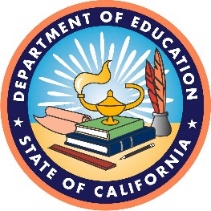 California Department of Education Assessment Development & Administration Division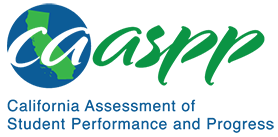 California Assessment of Student Performance and Progress Smarter Balanced Summative Assessment 2021–22 Technical ReportChapter 10 AppendicesSubmitted May 31, 2023By ETS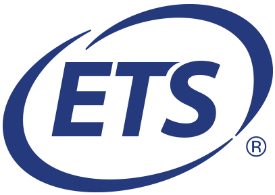 Contract No. CN150012Table of ContentsAppendix 10.A: Cross-Sectional Comparisons of the Overall Group and Student Groups on the Overall Tests	1Appendix 10.B: Longitudinal Comparison of the Overall Group and Student Groups on the Overall Tests	54Appendix 10.C: Comparisons of Test Characteristics	103List of TablesTable 10.A.1  Summary Statistics of the Total Test Across 2021–22, 2020–21, and 2018–‍19—Cross-Sectional Comparison	2Table 10.A.2  Percentage of Each Achievement Level Across 2021–22, 2020–21, and 2018–‍19—Cross-Sectional Comparison	3Table 10.A.3  SS Distributions for ELA Across 2021–22, 2020–21, and 2018–19—Grades Three Through Five) Cross-‍Sectional Comparison	4Table 10.A.4  SS Distributions for ELA Across 2021–22, 2020–21, and 2018–19—Grades Six Through Eight and Grade Eleven, Cross-Sectional Comparison	6Table 10.A.5  SS Distributions for Mathematics Across 2021–22, 2020–21, and 2018–19—Grades Three Through Five, Cross-Sectional Comparison	8Table 10.A.6  SS Distributions for Mathematics Across 2021–22, 2020–21, and 2018–19—Grades Six Through Eight and Grade Eleven, Cross-Sectional Comparison	10Table 10.A.7  Summary Statistics and Percentage of Achievement Levels Across 2021–‍22, 2020–21, and 2018–19, Cross-Sectional Comparison—ELA, Grade Three	12Table 10.A.8  Summary Statistics and Percentage of Achievement Levels Across 2021–‍22, 2020–21, and 2018–19, Cross-Sectional Comparison—ELA, Grade Four	15Table 10.A.9  Summary Statistics and Percentage of Achievement Levels Across 2021–‍22, 2020–21, and 2018–19, Cross-Sectional Comparison—ELA, Grade Five	18Table 10.A.10  Summary Statistics and Percentage of Achievement Levels Across 2021–‍22, 2020–21, and 2018–19, Cross-Sectional Comparison—ELA, Grade Six	21Table 10.A.11  Summary Statistics and Percentage of Achievement Levels Across 2021–‍22, 2020–21, and 2018–19, Cross-Sectional Comparison—ELA, Grade Seven	24Table 10.A.12  Summary Statistics and Percentage of Achievement Levels Across 2021–‍22, 2020–21, and 2018–19, Cross-Sectional Comparison—ELA, Grade Eight	27Table 10.A.13  Summary Statistics and Percentage of Achievement Levels Across 2021–‍22, 2020–21, and 2018–19, Cross-Sectional Comparison—ELA, Grade Eleven	30Table 10.A.14  Summary Statistics and Percentage of Achievement Levels Across 2021–‍22, 2020–21, and 2018–19, Cross-Sectional Comparison—Mathematics, Grade Three	33Table 10.A.15  Summary Statistics and Percentage of Achievement Levels Across 2021–‍22, 2020–21, and 2018–19, Cross-Sectional Comparison—Mathematics, Grade 
Four	36Table 10.A.16  Summary Statistics and Percentage of Achievement Levels Across 2021–‍22, 2020–21, and 2018–19, Cross-Sectional Comparison—Mathematics, Grade 
Five	39Table 10.A.17  Summary Statistics and Percentage of Achievement Levels Across 2021–‍22, 2020–21, and 2018–19, Cross-Sectional Comparison—Mathematics, Grade 
Six	42Table 10.A.18  Summary Statistics and Percentage of Achievement Levels Across 2021–‍22, 2020–21, and 2018–19, Cross-Sectional Comparison—Mathematics, Grade Seven	45Table 10.A.19  Summary Statistics and Percentage of Achievement Levels Across 2021–‍22, 2020–21, and 2018–19, Cross-Sectional Comparison—Mathematics, Grade 
Eight	48Table 10.A.20  Summary Statistics and Percentage of Achievement Levels Across 2021–‍22, 2020–21, and 2018–19, Cross-Sectional Comparison—Mathematics, Grade Eleven	51Table 10.B.1  Number of Students, SS Means, and Standard Deviations Across 
2021–‍22 and 2020–21—Longitudinal Comparison	54Table 10.B.2  Number of Students, SS Means, and Standard Deviations Across 
2021–‍22, 2020–21, and 2018–19—Longitudinal Comparison	55Table 10.B.3  Percentage of Each Achievement Level Across 2021–22 and 2020–‍21—Longitudinal Comparison	55Table 10.B.4  Percentage of Each Achievement Level Across 2021–22, 2020–21, and 2018–‍19—Longitudinal Comparison	56Table 10.B.5  SS Distributions Across 2021–22 and 2020–21—ELA, Grades Four Through Eight, Longitudinal Comparison	57Table 10.B.6  SS Distributions Across 2021–22, 2020–21, and 2018–19—ELA, Grades Six Through Eight, Longitudinal Comparison	58Table 10.B.7  SS Distributions Across 2021–22 and 2020–21—Mathematics, Grades 
Four Through Eight, Longitudinal Comparison	59Table 10.B.8  SS Distributions Across 2021–22, 2020–21, and 2018–19—Mathematics, Grades Six Through Eight, Longitudinal Comparison	60Table 10.B.9  Summary Statistics and Percentage of Achievement Level for Selected Groups Across 2021–22 and 2020–21, Longitudinal Comparison—2021–22 ELA Grade Four and 2020–21 ELA Grade Three	61Table 10.B.10  Summary Statistics and Percentage of Achievement Level for Selected Groups Across 2021–22 and 2020–21, Longitudinal Comparison—2021–22 ELA Grade Five and 2020–21 ELA Grade Four	64Table 10.B.11  Summary Statistics and Percentage of Achievement Level for Selected Groups Across 2021–22 and 2020–21, Longitudinal Comparison—2021–22 ELA Grade Six and 2020–21 ELA Grade Five	67Table 10.B.12  Summary Statistics and Percentage of Achievement Level for Selected Groups Across 2021–22 and 2020–21, Longitudinal Comparison—2021–22 ELA Grade Seven and 2020–21 ELA Grade Six	70Table 10.B.13  Summary Statistics and Percentage of Achievement Level for Selected Groups Across 2021–22 and 2020–21, Longitudinal Comparison—2021–22 ELA Grade Eight and 2020–21 ELA Grade Seven	73Table 10.B.14  Summary Statistics and Percentage of Achievement Level for Selected Groups Across 2021–22 and 2020–21, Longitudinal Comparison—2021–22 Mathematics Grade Four and 2020–21 Mathematics Grade Three	76Table 10.B.15  Summary Statistics and Percentage of Achievement Level for Selected Groups Across 2021–22 and 2020–21, Longitudinal Comparison—2021–22 Mathematics Grade Five and 2020–21 Mathematics Grade Four	79Table 10.B.16  Summary Statistics and Percentage of Achievement Level for Selected Groups Across 2021–22 and 2020–21, Longitudinal Comparison—2021–22 Mathematics Grade Six and 2020–21 Mathematics Grade Five	82Table 10.B.17  Summary Statistics and Percentage of Achievement Level for Selected Groups Across 2021–22 and 2020–21, Longitudinal Comparison—2021–22 Mathematics Grade Seven and 2020–21 Mathematics Grade Six	85Table 10.B.18  Summary Statistics and Percentage of Achievement Level for Selected Groups Across 2021–22 and 2020–21, Longitudinal Comparison—2021–22 Mathematics Grade Eight and 2020–21 Mathematics Grade Seven	88Table 10.B.19  Summary Statistics and Percentage of Achievement Level for Selected Groups Across 2021–22, 2020–‍21, and 2018–19, Longitudinal Comparison—2021–22 ELA Grade Six, 2020–21 ELA Grade Five, and 2018–19 ELA Grade Three	91Table 10.B.20  Summary Statistics and Percentage of Achievement Level for Selected Groups Across 2021–22, 2020–‍21, and 2018–19, Longitudinal Comparison—2021–22 ELA Grade Seven, 2020–21 ELA Grade Six, and 2018–19 ELA Grade Four	93Table 10.B.21  Summary Statistics and Percentage of Achievement Level for Selected Groups Across 2021–22, 2020–‍21, and 2018–19, Longitudinal Comparison—2021–22 ELA Grade Eight, 2020–21 ELA Grade Seven, and 2018–19 ELA Grade Five	95Table 10.B.22  Summary Statistics and Percentage of Achievement Level for Selected Groups Across 2021–22, 2020–‍21, and 2018–19, Longitudinal Comparison—2021–‍22 Mathematics Grade Six, 2020–21 Mathematics Grade Five, and 2018–19 Mathematics Grade Three	97Table 10.B.23  Summary Statistics and Percentage of Achievement Level for Selected Groups Across 2021–22, 2020–‍21, and 2018–19, Longitudinal Comparison—2021–‍22 Mathematics Grade Seven, 2020–21 Mathematics Grade Six, and 2018–19 Mathematics Grade Four	99Table 10.B.24  Summary Statistics and Percentage of Achievement Level for Selected Groups Across 2021–22, 2020–‍21, and 2018–19, Longitudinal Comparison—2021–‍22 Mathematics Grade Eight, 2020–21 Mathematics Grade Seven, and 
2018–19 Mathematics Grade Five	101Table 10.C.1  Marginal Reliability and SEM Across 2021–22, 2020–21, and 2018–19	103Appendix 10.A: Cross-Sectional Comparisons of the Overall Group and Student Groups on the Overall TestsNotes:The difference in scale score (SS) and percentage of meeting or exceeding standards is derived by using the later year’s (e.g., 2021–22) values minus the previous year’s (e.g., 2020–21) values for the same grade level. Therefore, a positive value indicates an increase in the later year (e.g., 2021–22) and a negative value indicates a decrease in the later year (e.g., 2021–22).The 2018–19 results were based on version 2 of the production data file (“P2”) and verified on the basis of P4 data. The 2020–21 results were based on P2 data. The 2021–22 results were based on P2 data.Individual achievement level percentages may not sum to 100 or the combined achievement level percentage because of rounding.To protect privacy when the number of students in a selected grouping is 10 or fewer, the summary statistics of performance are not reported and are presented as “N/A.”Table 10.A.1  Summary Statistics of the Total Test Across 2021–22, 2020–21, and 2018–‍19—Cross-Sectional ComparisonTable 10.A.2  Percentage of Each Achievement Level Across 2021–22, 2020–21, and 2018–‍19—Cross-Sectional ComparisonTable 10.A.3  SS Distributions for ELA Across 2021–22, 2020–21, and 2018–19—Grades Three Through Five) Cross-‍Sectional ComparisonTable 10.A.3 (continuation)Table 10.A.4  SS Distributions for ELA Across 2021–22, 2020–21, and 2018–19—Grades Six Through Eight and Grade Eleven, Cross-Sectional ComparisonTable 10.A.4 (continuation)Table 10.A.5  SS Distributions for Mathematics Across 2021–22, 2020–21, and 2018–19—Grades Three Through Five, Cross-Sectional ComparisonTable 10.A.5 (continuation)Table 10.A.6  SS Distributions for Mathematics Across 2021–22, 2020–21, and 2018–19—Grades Six Through Eight and Grade Eleven, Cross-Sectional ComparisonTable 10.A.6 (continuation)Table 10.A.7  Summary Statistics and Percentage of Achievement Levels Across 2021–‍22, 2020–21, and 2018–19, Cross-Sectional Comparison—ELA, Grade ThreeTable 10.A.7 (continuation one)Table 10.A.7 (continuation two)Table 10.A.8  Summary Statistics and Percentage of Achievement Levels Across 2021–‍22, 2020–21, and 2018–19, Cross-Sectional Comparison—ELA, Grade FourTable 10.A.8 (continuation one)Table 10.A.8 (continuation two)Table 10.A.9  Summary Statistics and Percentage of Achievement Levels Across 2021–‍22, 2020–21, and 2018–19, Cross-Sectional Comparison—ELA, Grade FiveTable 10.A.9 (continuation one)Table 10.A.9 (continuation two)Table 10.A.10  Summary Statistics and Percentage of Achievement Levels Across 2021–‍22, 2020–21, and 2018–19, Cross-Sectional Comparison—ELA, Grade SixTable 10.A.10 (continuation one)Table 10.A.10 (continuation two)Table 10.A.11  Summary Statistics and Percentage of Achievement Levels Across 2021–‍22, 2020–21, and 2018–19, Cross-Sectional Comparison—ELA, Grade SevenTable 10.A.11 (continuation one)Table 10.A.11 (continuation two)Table 10.A.12  Summary Statistics and Percentage of Achievement Levels Across 2021–‍22, 2020–21, and 2018–19, Cross-Sectional Comparison—ELA, Grade EightTable 10.A.12 (continuation one)Table 10.A.12 (continuation two)Table 10.A.13  Summary Statistics and Percentage of Achievement Levels Across 2021–‍22, 2020–21, and 2018–19, Cross-Sectional Comparison—ELA, Grade ElevenTable 10.A.13 (continuation one)Table 10.A.13 (continuation two)Table 10.A.14  Summary Statistics and Percentage of Achievement Levels Across 2021–‍22, 2020–21, and 2018–19, Cross-Sectional Comparison—Mathematics, Grade ThreeTable 10.A.14 (continuation one)Table 10.A.14 (continuation two)Table 10.A.15  Summary Statistics and Percentage of Achievement Levels Across 2021–‍22, 2020–21, and 2018–19, Cross-Sectional Comparison—Mathematics, Grade FourTable 10.A.15 (continuation one)Table 10.A.15 (continuation two)Table 10.A.16  Summary Statistics and Percentage of Achievement Levels Across 2021–‍22, 2020–21, and 2018–19, Cross-Sectional Comparison—Mathematics, Grade FiveTable 10.A.16 (continuation one)Table 10.A.16 (continuation two)Table 10.A.17  Summary Statistics and Percentage of Achievement Levels Across 2021–‍22, 2020–21, and 2018–19, Cross-Sectional Comparison—Mathematics, Grade SixTable 10.A.17 (continuation one)Table 10.A.17 (continuation two)Table 10.A.18  Summary Statistics and Percentage of Achievement Levels Across 2021–‍22, 2020–21, and 2018–19, Cross-Sectional Comparison—Mathematics, Grade SevenTable 10.A.18 (continuation one)Table 10.A.18 (continuation two)Table 10.A.19  Summary Statistics and Percentage of Achievement Levels Across 2021–‍22, 2020–21, and 2018–19, Cross-Sectional Comparison—Mathematics, Grade EightTable 10.A.19 (continuation one)Table 10.A.19 (continuation two)Table 10.A.20  Summary Statistics and Percentage of Achievement Levels Across 2021–‍22, 2020–21, and 2018–19, Cross-Sectional Comparison—Mathematics, Grade ElevenTable 10.A.20 (continuation one)Table 10.A.20 (continuation two)Appendix 10.B: Longitudinal Comparison of the Overall Group and Student Groups on the Overall TestsThe following applies to table 10.B.1 through table 10.B.24:The difference in SS and percentage of meeting or exceeding standards is derived by using the current year’s (2021–22) values minus the previous year’s (2020–21) values for the same students. Therefore, a positive value indicates an increase in 2021–22 and a negative value indicates a decrease in 2021–22.The 2021–22, 2020–21, and 2018–19 results were based on the production data file (“P2”). Students who have scores for both 2021–22 and 2020–21 and advanced one grade level each year were included in the two-year longitudinal analysis. Students who have scores for 2021–22, 2020–21, and 2018–19 and advanced one grade level each year were included in the three-year longitudinal analysis. Individual achievement level percentages may not sum to 100 or the combined achievement level percentage because of rounding.Table 10.B.1  Number of Students, SS Means, and Standard Deviations Across 2021–‍22 and 2020–21—Longitudinal ComparisonTable 10.B.2  Number of Students, SS Means, and Standard Deviations Across 2021–‍22, 2020–21, and 2018–19—Longitudinal ComparisonTable 10.B.3  Percentage of Each Achievement Level Across 2021–22 and 2020–‍21—Longitudinal ComparisonTable 10.B.4  Percentage of Each Achievement Level Across 2021–22, 2020–21, and 2018–‍19—Longitudinal ComparisonTable 10.B.5  SS Distributions Across 2021–22 and 2020–21—ELA, Grades Four Through Eight, Longitudinal ComparisonTable 10.B.6  SS Distributions Across 2021–22, 2020–21, and 2018–19—ELA, Grades Six Through Eight, Longitudinal ComparisonTable 10.B.7  SS Distributions Across 2021–22 and 2020–21—Mathematics, Grades Four Through Eight, Longitudinal ComparisonTable 10.B.8  SS Distributions Across 2021–22, 2020–21, and 2018–19—Mathematics, Grades Six Through Eight, Longitudinal ComparisonTable 10.B.9  Summary Statistics and Percentage of Achievement Level for Selected Groups Across 2021–22 and 2020–21, Longitudinal Comparison—2021–22 ELA Grade Four and 2020–21 ELA Grade ThreeTable 10.B.9 (continuation one)Table 10.B.9 (continuation two)Table 10.B.10  Summary Statistics and Percentage of Achievement Level for Selected Groups Across 2021–22 and 2020–21, Longitudinal Comparison—2021–22 ELA Grade Five and 2020–21 ELA Grade FourTable 10.B.10 (continuation one)Table 10.B.10 (continuation two)Table 10.B.11  Summary Statistics and Percentage of Achievement Level for Selected Groups Across 2021–22 and 2020–21, Longitudinal Comparison—2021–22 ELA Grade Six and 2020–21 ELA Grade FiveTable 10.B.11 (continuation one)Table 10.B.11 (continuation two)Table 10.B.12  Summary Statistics and Percentage of Achievement Level for Selected Groups Across 2021–22 and 2020–21, Longitudinal Comparison—2021–22 ELA Grade Seven and 2020–21 ELA Grade SixTable 10.B.12 (continuation one)Table 10.B.12 (continuation two)Table 10.B.13  Summary Statistics and Percentage of Achievement Level for Selected Groups Across 2021–22 and 2020–21, Longitudinal Comparison—2021–22 ELA Grade Eight and 2020–21 ELA Grade SevenTable 10.B.13 (continuation one)Table 10.B.13 (continuation two)Table 10.B.14  Summary Statistics and Percentage of Achievement Level for Selected Groups Across 2021–22 and 2020–21, Longitudinal Comparison—2021–22 Mathematics Grade Four and 2020–21 Mathematics Grade ThreeTable 10.B.14 (continuation one)Table 10.B.14 (continuation two)Table 10.B.15  Summary Statistics and Percentage of Achievement Level for Selected Groups Across 2021–22 and 2020–21, Longitudinal Comparison—2021–22 Mathematics Grade Five and 2020–21 Mathematics Grade FourTable 10.B.15 (continuation one)Table 10.B.15 (continuation two)Table 10.B.16  Summary Statistics and Percentage of Achievement Level for Selected Groups Across 2021–22 and 2020–21, Longitudinal Comparison—2021–22 Mathematics Grade Six and 2020–21 Mathematics Grade FiveTable 10.B.16 (continuation one)Table 10.B.16 (continuation two)Table 10.B.17  Summary Statistics and Percentage of Achievement Level for Selected Groups Across 2021–22 and 2020–21, Longitudinal Comparison—2021–22 Mathematics Grade Seven and 2020–21 Mathematics Grade SixTable 10.B.17 (continuation one)Table 10.B.17 (continuation two)Table 10.B.18  Summary Statistics and Percentage of Achievement Level for Selected Groups Across 2021–22 and 2020–21, Longitudinal Comparison—2021–22 Mathematics Grade Eight and 2020–21 Mathematics Grade SevenTable 10.B.18 (continuation one)Table 10.B.18 (continuation two)Table 10.B.19  Summary Statistics and Percentage of Achievement Level for Selected Groups Across 2021–22, 2020–‍21, and 2018–19, Longitudinal Comparison—2021–22 ELA Grade Six, 2020–21 ELA Grade Five, and 2018–19 ELA Grade ThreeTable 10.B.19 (continuation)Table 10.B.20  Summary Statistics and Percentage of Achievement Level for Selected Groups Across 2021–22, 2020–‍21, and 2018–19, Longitudinal Comparison—2021–22 ELA Grade Seven, 2020–21 ELA Grade Six, and 2018–19 ELA Grade FourTable 10.B.20 (continuation)Table 10.B.21  Summary Statistics and Percentage of Achievement Level for Selected Groups Across 2021–22, 2020–‍21, and 2018–19, Longitudinal Comparison—2021–22 ELA Grade Eight, 2020–21 ELA Grade Seven, and 2018–19 ELA Grade FiveTable 10.B.21 (continuation)Table 10.B.22  Summary Statistics and Percentage of Achievement Level for Selected Groups Across 2021–22, 2020–‍21, and 2018–19, Longitudinal Comparison—2021–‍22 Mathematics Grade Six, 2020–21 Mathematics Grade Five, and 2018–19 Mathematics Grade ThreeTable 10.B.22 (continuation)Table 10.B.23  Summary Statistics and Percentage of Achievement Level for Selected Groups Across 2021–22, 2020–‍21, and 2018–19, Longitudinal Comparison—2021–‍22 Mathematics Grade Seven, 2020–21 Mathematics Grade Six, and 2018–19 Mathematics Grade FourTable 10.B.23 (continuation)Table 10.B.24  Summary Statistics and Percentage of Achievement Level for Selected Groups Across 2021–22, 2020–‍21, and 2018–19, Longitudinal Comparison—2021–‍22 Mathematics Grade Eight, 2020–21 Mathematics Grade Seven, and 2018–19 Mathematics Grade FiveTable 10.B.24 (continuation one)Appendix 10.C: Comparisons of Test CharacteristicsTable 10.C.1  Marginal Reliability and SEM Across 2021–22, 2020–21, and 2018–19Content Area and Grade Level2021–22 N Tested2021–22 N Valid2021–22 SS Mean2021–22 SS Standard Deviation (SD)2020–21 N Tested2020–21 N Valid2020–21 SS Mean2020–21 SS SD2018–19 N Tested2018–19 N Valid2018–19 SS Mean2018–19 SS SD2021–22, 2020–21 SS Difference2020–21, 2018–19 SS DifferenceELA 3413,582413,293240910380,30980,0292403100442,840442,6422425935-22ELA 4420,028419,772245410482,75882,4942447102435,563435,3062466997-19ELA 5428,006427,730249110784,54284,1642490107454,756454,55025021011-12ELA 6425,885425,482251510588,06687,2592511105457,693457,40625251003-14ELA 7417,705416,976254211298,31996,7982544108471,889471,4922548105-1-4ELA 8435,968435,102255311299,97298,2972554111461,938461,4652561105-2-7ELA 11428,430427,0002590127209,648207,1392605125440,790439,9402597119-169Mathematics 3415,582415,30424189485,49385,277241092445,074444,8502434858-24Mathematics 4421,787421,56924549587,98287,802244994437,668437,3972472886-23Mathematics 5429,418429,035247610289,69389,4022474101456,615456,3302495973-22Mathematics 6426,763426,361249811487,97987,3682494112459,288458,99125141114-20Mathematics 7418,242417,675250912097,84796,8282517118473,287472,9742527118-8-9Mathematics 8436,130435,440251812999,01997,8372523129462,739462,2242540128-5-17Mathematics 11425,478424,3832544138201,918199,9592577134438,781438,0992564133-3213Content Area and Grade LevelStandard Not Met 2021–22Standard Not Met 2020–21Standard Not Met 2018–19Standard Nearly Met 2021–22Standard Nearly Met 2020–21Standard Nearly Met 2018–19Standard Met 2021–22Standard Met 2020–21Standard Met 2018–19Standard Exceeded 2021–22Standard Exceeded 2020–21Standard Exceeded 2018–19Standard Met/Exceeded 2021–22Standard Met/Exceeded 2020–21Standard Met/Exceeded 2018–192021–22, 2020–21 % Standard Met/Standard Exceeded Difference2020–21, 2018–19 % Standard Met/Standard Exceeded DifferenceELA 33536282324231920222320264240492.38-8.75ELA 43638312021192120232321274441492.74-7.98ELA 53333282020202625282121244746520.64-5.23ELA 63030252526252827311716194544501.54-6.44ELA 7282726232322323333171718495051-0.73-1.43ELA 8282826252525313132161617474749-0.73-2.04ELA 11241921222121293030262927555957-4.451.98Mathematics 33437272223232423281916234440503.76-10.47Mathematics 43335252829302221251715203836452.38-9.06Mathematics 54344352626271514171716213230381.48-7.91Mathematics 64142342727271616191615203231391.71-7.76Mathematics 7423936262726161818161619323438-2.39-3.42Mathematics 8484641232323131416161721293137-1.59-5.81Mathematics 11524145212522151918121614273432-7.382.12SS DistributionsGrade 3 2021–22Grade 3 2020–21Grade 3 2018–19Grade 4 2021–22Grade 4 2020–21Grade 4 2018–19Grade 5 2021–22Grade 5 2020–21Grade 5 2018–192880–2900N/AN/AN/AN/AN/AN/AN/AN/AN/A2850–2879N/AN/AN/AN/AN/AN/AN/AN/AN/A2820–2849N/AN/AN/AN/AN/AN/AN/AN/AN/A2790–2819N/AN/AN/AN/AN/AN/AN/AN/AN/A2760–2789N/AN/AN/AN/AN/AN/AN/AN/AN/A2730–2759N/AN/AN/AN/AN/AN/A3,761825N/A2700–2729N/AN/AN/AN/AN/AN/A5,1189579,6532670–2699N/AN/AN/A7,3391,039N/A9,9831,94511,3232640–26694,421656N/A7,2471,18515,42216,8883,16618,5812610–26395,2777598,31512,9142,15216,37124,9834,84229,2862580–26099,7981,58511,56021,0583,62325,94033,4686,39441,6792550–257916,8592,73421,61629,5555,38635,09938,7397,64047,3312520–254924,6774,33932,87337,7367,25044,18342,1518,17648,1982490–251933,0646,06242,26343,6328,43849,83944,2008,72148,0912460–248939,6217,64348,87846,3219,16049,06843,9238,49145,7032430–245943,4878,66452,82244,8148,95344,46040,7168,09341,1682400–242944,1079,01950,29741,3388,43140,03035,9557,08835,8802370–239942,0958,57845,53836,5237,81435,79629,6966,11329,2312340–236939,7788,02040,88931,0856,67829,27922,5924,72421,2562310–233935,4937,16134,05823,8164,98722,46015,7933,25314,2782280–230929,3386,00326,50216,5063,35414,7699,7361,8667,8872250–227921,5064,23816,4929,6751,8797,8275,0449793,293SS DistributionsGrade 3 2021–22Grade 3 2020–21Grade 3 2018–19Grade 4 2021–22Grade 4 2020–21Grade 4 2018–19Grade 5 2021–22Grade 5 2020–21Grade 5 2018–192220–224912,1932,3187,1004,9799873,0942,5874521,1192190–22195,9911,1412,3442,5125361,0772,3974395932160–21892,7694967151,239284406N/AN/AN/A2130–21591,2012552601,483358186N/AN/AN/A2100–21291,618358120N/AN/AN/AN/AN/AN/ASS DistributionsGrade 6 2021–22Grade 6 2020–21Grade 6 2018–19Grade 7 2021–22Grade 7 2020–21Grade 7 2018–19Grade 8 2021–22Grade 8 2020–21Grade 8 2018–19Grade 11 2021–22Grade 11 2020–21Grade 11 2018–192880–2900N/AN/AN/AN/AN/AN/AN/AN/AN/A2,3081,674N/A2850–2879N/AN/AN/AN/AN/AN/A870150N/A2,5381,805N/A2820–2849N/AN/AN/AN/AN/AN/A1,148260N/A5,1233,330N/A2790–2819N/AN/AN/A3,159567N/A2,750595N/A9,3855,68619,5102760–27892,943587N/A4,036780N/A5,7731,31710,85615,4858,81817,5022730–27593,857709N/A8,0721,61616,14510,9682,42411,97723,13912,48225,6612700–27297,5761,51014,50614,3563,06617,45918,4604,37121,20830,33615,68833,6952670–269913,9942,73916,21222,2245,22127,17826,7216,28232,13335,63618,25238,8412640–266922,2164,34627,60031,2707,51336,76734,3867,94840,29138,44119,41341,1212610–263931,2146,00539,30838,4549,15344,96839,6319,03945,35238,56619,16640,8662580–260938,5297,51847,91242,62410,40851,18843,2639,78246,39236,60818,14338,3792550–257943,0668,57650,83343,97010,74551,81743,50710,03245,13533,87616,65134,5552520–254945,2179,59250,59841,7529,91246,85142,5529,35444,19030,25114,44730,7712490–251944,7559,48047,88637,9628,83741,13039,5098,82441,68227,21112,50427,7282460–248942,3848,79442,40332,7097,55835,36034,2517,59536,46223,75010,52724,2532430–245936,9277,73835,81126,9106,25230,32327,7216,17329,80320,5708,74221,6342400–242930,8746,33028,79021,7735,03125,24021,4824,97323,01517,4506,88917,8812370–239923,9545,07422,88416,7623,77520,44615,9613,58816,43713,6675,14012,9762340–236917,2033,61415,67612,4962,72714,09410,9882,3639,4189,4043,3297,6962310–233910,5152,3439,5878,3171,6337,7286,8001,4074,3925,9042,0103,9012280–23095,4411,2334,6654,7399453,1518,3611,8202,7227,3522,4432,9702250–22792,5875601,7675,3911,0591,647N/AN/AN/AN/AN/AN/ASS DistributionsGrade 6 2021–22Grade 6 2020–21Grade 6 2018–19Grade 7 2021–22Grade 7 2020–21Grade 7 2018–19Grade 8 2021–22Grade 8 2020–21Grade 8 2018–19Grade 11 2021–22Grade 11 2020–21Grade 11 2018–192220–22492,230511635N/AN/AN/AN/AN/AN/AN/AN/AN/A2190–2219N/AN/A333N/AN/AN/AN/AN/AN/AN/AN/AN/A2160–2189N/AN/AN/AN/AN/AN/AN/AN/AN/AN/AN/AN/A2130–2159N/AN/AN/AN/AN/AN/AN/AN/AN/AN/AN/AN/A2100–2129N/AN/AN/AN/AN/AN/AN/AN/AN/AN/AN/AN/ASS DistributionsGrade 3 2021–22Grade 3 2020–21Grade 3 2018–19Grade 4 2021–22Grade 4 2020–21Grade 4 2018–19Grade 5 2021–22Grade 5 2020–21Grade 5 2018–192880–2900N/AN/AN/AN/AN/AN/AN/AN/AN/A2850–2879N/AN/AN/AN/AN/AN/AN/AN/AN/A2820–2849N/AN/AN/AN/AN/AN/AN/AN/AN/A2790–2819N/AN/AN/AN/AN/AN/AN/AN/AN/A2760–2789N/AN/AN/AN/AN/AN/AN/AN/AN/A2730–2759N/AN/AN/AN/AN/AN/A3,076618N/A2700–2729N/AN/AN/A2,779474N/A2,8985587,7282670–2699N/AN/AN/A2,750398N/A6,1171,1718,4922640–26693,845634N/A5,19888812,50512,0802,30616,5942610–26394,2566598,41610,6941,87813,53019,8303,85226,5682580–26098,5321,37610,63418,9503,48424,04127,6655,43335,9732550–257915,6272,64020,46528,9245,55836,11334,6677,10643,4642520–254925,3734,52933,22038,8177,66946,19340,1258,15647,7722490–251936,3356,92445,31445,2229,49554,48244,3169,23450,4572460–248945,6728,83956,80848,80710,28657,82346,3369,79649,9472430–245951,52710,46860,49148,78610,57953,55446,90610,14348,7262400–242950,99711,09357,76947,12010,12247,51744,4089,83643,2322370–239946,80310,08250,54642,3689,11438,35336,5617,99532,8012340–236940,3578,73741,04133,4657,16225,46026,2005,38921,2162310–233931,6197,10527,30221,9304,86913,78016,8753,51512,1132280–230922,5394,99816,23212,4632,9197,0759,7241,9566,4022250–227914,1843,2778,8686,4641,3973,6785,2271,1172,865SS DistributionsGrade 3 2021–22Grade 3 2020–21Grade 3 2018–19Grade 4 2021–22Grade 4 2020–21Grade 4 2018–19Grade 5 2021–22Grade 5 2020–21Grade 5 2018–192220–22498,4091,8824,8193,1396921,7716,0241,2211,1822190–22199,2292,0341,9723,6938181,522N/AN/A7982160–2189N/AN/A953N/AN/AN/AN/AN/AN/ASS DistributionsGrade 6 2021–22Grade 6 2020–21Grade 6 2018–19Grade 7 2021–22Grade 7 2020–21Grade 7 2018–19Grade 8 2021–22Grade 8 2020–21Grade 8 2018–19Grade 11 2021–22Grade 11 2020–21Grade 11 2018–192880–2900N/AN/AN/AN/AN/AN/AN/AN/AN/A4,9242,826N/A2850–2879N/AN/AN/AN/AN/AN/A3,662975N/A3,3222,1658,0542820–2849N/AN/AN/A2,749697N/A2,787655N/A4,9753,3336,0822790–2819N/AN/AN/A2,089463N/A4,40499414,9647,1254,8049,3032760–27894,883951N/A3,68488711,0846,6431,4229,35210,0866,12912,8702730–27594,06770310,5816,4951,5939,6459,4782,18113,38313,4248,03716,6462700–27296,9621,307 8,88110,3572,50415,28813,1393,25118,26616,9899,70120,9142670–269911,7362,17815,25115,3103,73622,12417,4734,19124,30119,88411,45525,2372640–266917,5983,26523,52520,4105,02228,24121,4145,08429,11223,28413,95429,1182610–263924,8684,77833,11025,7276,45134,68825,3475,89632,40027,67816,04132,9342580–260932,5286,39541,83031,8728,19339,85129,1036,94034,67131,40517,43434,3712550–257938,5877,83646,89535,6798,99942,52934,0717,90736,71133,52317,66435,1982520–254942,8438,89149,19537,8379,31944,86037,5878,47538,93935,09117,52234,1312490–251944,9309,44847,79840,2009,37943,88640,2478,87640,61936,06916,51134,3342460–248941,9598,92942,92839,7619,01240,66440,3588,98637,94735,28114,40134,4852430–245937,3817,90236,27335,0387,94435,69937,4878,21033,18432,30911,80731,6982400–242932,5256,97729,34130,2226,66530,86431,3576,87328,65926,3638,56825,5132370–239926,8395,65223,45926,3455,34125,75825,7015,49324,34120,0625,74418,5512340–236920,5264,24518,26420,5583,86419,89419,5743,98919,29314,3923,93112,0622310–233914,5583,04212,73913,7232,55313,46513,5292,75612,8109,9472,6647,3802280–23099,2521,9787,9678,2711,6307,5198,6311,8037,18518,2505,2689,2182250–22795,4431,0694,74611,3482,5766,91513,4482,8806,087N/AN/AN/ASS DistributionsGrade 6 2021–22Grade 6 2020–21Grade 6 2018–19Grade 7 2021–22Grade 7 2020–21Grade 7 2018–19Grade 8 2021–22Grade 8 2020–21Grade 8 2018–19Grade 11 2021–22Grade 11 2020–21Grade 11 2018–192220–22498,8761,8226,208N/AN/AN/AN/AN/AN/AN/AN/AN/A2190–2219N/AN/AN/AN/AN/AN/AN/AN/AN/AN/AN/AN/A2160–2189N/AN/AN/AN/AN/AN/AN/AN/AN/AN/AN/AN/AStudent Group2021–22 N Valid Scores2021–22 Grade 3 SS Mean2021–22 Grade 3 SS SD2021–22 Grade 3 Standard Met/‌Exceeded2020–21 N Valid Scores2020–21 Grade 3 SS Mean2020–21 Grade 3 SS SD2020–21 Grade 3 Standard Met/‌Exceeded2018–19 N Valid Scores2018–19 Grade 3 SS Mean2018–19 Grade 3 SS SD2018–19 Grade 3 Standard Met/‌Exceeded2021–22, 2020–21 SS Difference2021–22, 2020–21 % Standard Met/Standard Exceeded Difference2020–21, 2018–19 SS Difference2020–21, 2018–19 % Standard Met/Standard Exceeded DifferenceAll Students413,29324091034280,029240310040442,6422425934962.38-22-8.75Male210,63524011033940,52723969937225,4192417944552.23-21-8.13Female202,60824171024539,49824119943217,2232434915262.56-23-9.42American Indian or Alaska Native1,80123799530571236386222,10023988937167.46-35-14.62Asian42,3392475100697,76824621016440,74424808973135.37-18-8.70Native Hawaiian or Other Pacific Islander1,65023909433337237897281,88224068639124.24-28-10.57Filipino9,009246090651,328244689588,56524648467147.05-18-9.55Hispanic or Latino228,9232382953138,83623709125243,57224048738125.38-34-13.26Black or African American20,747236997273,0632370942623,39023868931-10.66-16-5.35White84,3882444975822,5442435925499,1002455896393.17-20-8.63Two or more races24,4362442103575,5822437985423,2892453936252.24-16-7.73Student Group2021–22 N Valid Scores2021–22 Grade 3 SS Mean2021–22 Grade 3 SS SD2021–22 Grade 3 Standard Met/‌Exceeded2020–21 N Valid Scores2020–21 Grade 3 SS Mean2020–21 Grade 3 SS SD2020–21 Grade 3 Standard Met/‌Exceeded2018–19 N Valid Scores2018–19 Grade 3 SS Mean2018–19 Grade 3 SS SD2018–19 Grade 3 Standard Met/‌Exceeded2021–22, 2020–21 SS Difference2021–22, 2020–21 % Standard Met/Standard Exceeded Difference2020–21, 2018–19 SS Difference2020–21, 2018–19 % Standard Met/Standard Exceeded DifferenceEnglish learner98,7682349851719,8132345841595,5772363761841.70-18-3.32English only261,72624201014751,87124179746267,7552436925431.20-19-8.02Reclassified fluent English proficient26,934246883685,3802441875562,660245773642713.04-16-8.96Initial fluent English proficient25,574246096632,9122481937216,25224918078-21-8.79-10-6.68Adult English learner0N/AN/AN/A0N/AN/AN/AN/AN/AN/AN/AN/AN/AN/AN/AEconomically disadvantaged249,3002379952943,21023679024274,98124008637125.47-33-12.66Not economically disadvantaged163,9932454986236,81924469458167,6612467876883.17-21-9.72Migrant education3,00423498818733233184123,75623778326186.30-46-14.32Not migrant education410,28924091034279,296240410040438,8862426934952.29-22-8.68Student Group2021–22 N Valid Scores2021–22 Grade 3 SS Mean2021–22 Grade 3 SS SD2021–22 Grade 3 Standard Met/‌Exceeded2020–21 N Valid Scores2020–21 Grade 3 SS Mean2020–21 Grade 3 SS SD2020–21 Grade 3 Standard Met/‌Exceeded2018–19 N Valid Scores2018–19 Grade 3 SS Mean2018–19 Grade 3 SS SD2018–19 Grade 3 Standard Met/‌Exceeded2021–22, 2020–21 SS Difference2021–22, 2020–21 % Standard Met/Standard Exceeded Difference2020–21, 2018–19 SS Difference2020–21, 2018–19 % Standard Met/Standard Exceeded DifferenceSpecial education services47,131234997208,7172351952051,15623599021-20.05-8-1.52No special education services366,16224161014571,31224109842391,4862434895262.81-24-9.86Assigned designated supports75,3082356942111,0612353901978,5162367852331.47-14-3.27No designated supports337,98524201014768,96824119943364,1262438895493.86-27-11.06Assigned accommodations21,89723198193,7892328851122,7772328729-9-2.4302.43No accommodations391,39624141014476,24024079941419,8652431915172.82-24-9.48Student Group2021–22 N Valid Scores2021–22 Grade 4 SS Mean2021–22 Grade 4 SS SD2021–22 Grade 4 Standard Met/‌Exceeded2020–21 N Valid Scores2020–21 Grade 4 SS Mean2020–21 Grade 4 SS SD2020–21 Grade 4 Standard Met/‌Exceeded2018–19 N Valid Scores2018–19 Grade 4 SS Mean2018–19 Grade 4 SS SD2018–19 Grade 4 Standard Met/‌Exceeded2021–22, 2020–21 SS Difference2021–22, 2020–21 % Standard Met/Standard Exceeded Difference2020–21, 2018–19 SS Difference2020–21, 2018–19 % Standard Met/Standard Exceeded DifferenceAll Students419,77224541044482,494244710241435,3062466994972.74-19-7.98Male213,83824461054141,846244010239223,05124581004662.59-18-7.41Female205,87224621024740,641245510144212,2552475975372.92-20-8.64American Indian or Alaska Native1,78324199729594240894242,02224359436115.09-27-12.03Asian42,0932524101737,73225101026739,75625279475145.41-17-7.39Native Hawaiian or Other Pacific Islander1,74724349735348243594361,91424489341-1-1.35-13-4.78Filipino9,259250892681,428248793588,51225108969219.86-23-10.71Hispanic or Latino234,3412427963339,99024159528240,40324439239124.96-28-11.47Black or African American21,0232411100273,1582414982823,06324239632-3-0.44-9-4.11White85,9402490976023,7742477945497,29024989364135.54-21-10.24Two or more races23,5862487104585,4702480995622,3462495986272.46-15-6.11Student Group2021–22 N Valid Scores2021–22 Grade 4 SS Mean2021–22 Grade 4 SS SD2021–22 Grade 4 Standard Met/‌Exceeded2020–21 N Valid Scores2020–21 Grade 4 SS Mean2020–21 Grade 4 SS SD2020–21 Grade 4 Standard Met/‌Exceeded2018–19 N Valid Scores2018–19 Grade 4 SS Mean2018–19 Grade 4 SS SD2018–19 Grade 4 Standard Met/‌Exceeded2021–22, 2020–21 SS Difference2021–22, 2020–21 % Standard Met/Standard Exceeded Difference2020–21, 2018–19 SS Difference2020–21, 2018–19 % Standard Met/Standard Exceeded DifferenceEnglish learner99,5672389851717,6192376851397,19523977918133.63-21-4.69English only257,88624661024953,08424619947257,0392478985552.11-17-7.86Reclassified fluent English proficient46,374250384668,8922480845463,707250675692311.73-26-14.32Initial fluent English proficient15,679252992742,8502526927417,0232534857830.12-8-3.38Adult English learner0N/AN/AN/A0N/AN/AN/AN/AN/AN/AN/AN/AN/AN/AN/AEconomically disadvantaged253,5422424973244,50224119326270,28924399337135.36-28-11.31Not economically disadvantaged166,2302500986437,99224909559165,01725119169104.15-21-9.67Migrant education3,30923939420776237990153,74424159128145.40-36-12.80Not migrant education416,46324551044481,718244810242431,5622467995072.67-19-7.92Student Group2021–22 N Valid Scores2021–22 Grade 4 SS Mean2021–22 Grade 4 SS SD2021–22 Grade 4 Standard Met/‌Exceeded2020–21 N Valid Scores2020–21 Grade 4 SS Mean2020–21 Grade 4 SS SD2020–21 Grade 4 Standard Met/‌Exceeded2018–19 N Valid Scores2018–19 Grade 4 SS Mean2018–19 Grade 4 SS SD2018–19 Grade 4 Standard Met/‌Exceeded2021–22, 2020–21 SS Difference2021–22, 2020–21 % Standard Met/Standard Exceeded Difference2020–21, 2018–19 SS Difference2020–21, 2018–19 % Standard Met/Standard Exceeded DifferenceSpecial education services50,8372382101199,4602382991853,5812386961900.58-4-1.48No special education services368,93524641004873,03424569945381,7252477945483.23-21-9.15Assigning designated supports76,9332393992111,9962384941780,8522398922293.86-14-4.49No designated supports342,83924681004970,498245810046354,45424829356103.80-24-10.18Assigning accommodations28,11423538685,058235786927,3152355788-4-1.0721.14No accommodations391,65824611014777,436245310044407,9912474955283.22-21-8.65Student Group2021–22 N Valid Scores2021–22 Grade 5 SS Mean2021–22 Grade 5 SS SD2021–22 Grade 5 Standard Met/‌Exceeded2020–21 N Valid Scores2020–21 Grade 5 SS Mean2020–21 Grade 5 SS SD2020–21 Grade 5 Standard Met/‌Exceeded2018–19 N Valid Scores2018–19 Grade 5 SS Mean2018–19 Grade 5 SS SD2018–19 Grade 5 Standard Met/‌Exceeded2021–22, 2020–21 SS Difference2021–22, 2020–21 % Standard Met/Standard Exceeded Difference2020–21, 2018–19 SS Difference2020–21, 2018–19 % Standard Met/Standard Exceeded DifferenceAll Students427,73024911074784,164249010746454,55025021015210.64-12-5.23Male218,48724811084442,711247910743233,41824921034720.90-13-4.78Female209,15725021055141,451250110550221,1322514975610.42-13-5.81American Indian or Alaska Native1,8172453102326462458102332,18124709839-5-0.77-12-5.94Asian40,5642565103757,99925571067242,1872569967883.31-12-5.79Native Hawaiian or Other Pacific Islander1,788247698413932467106392,0792485954492.40-18-4.98Filipino9,542254495691,478253596659,1582547907294.36-12-6.72Hispanic or Latino240,6122465993641,14524579833252,3742478944183.08-21-8.12Black or African American21,9942448103313,09324521033224,33724589734-4-1.23-6-2.09White88,36125271006224,077252010059100,6792537956773.39-17-8.13Two or more races23,0522524106615,33325241046021,55525321016400.65-8-4.33Student Group2021–22 N Valid Scores2021–22 Grade 5 SS Mean2021–22 Grade 5 SS SD2021–22 Grade 5 Standard Met/‌Exceeded2020–21 N Valid Scores2020–21 Grade 5 SS Mean2020–21 Grade 5 SS SD2020–21 Grade 5 Standard Met/‌Exceeded2018–19 N Valid Scores2018–19 Grade 5 SS Mean2018–19 Grade 5 SS SD2018–19 Grade 5 Standard Met/‌Exceeded2021–22, 2020–21 SS Difference2021–22, 2020–21 % Standard Met/Standard Exceeded Difference2020–21, 2018–19 SS Difference2020–21, 2018–19 % Standard Met/Standard Exceeded DifferenceEnglish learner86,2442411831415,3332404821285,7212418761371.74-14-1.36English only257,70625041055252,805250310452263,78225141005710.48-11-5.37Reclassified fluent English proficient67,1182529876312,8672519895886,76825357867104.84-16-8.85Initial fluent English proficient16,446256795763,1092569957717,97625738780-2-1.15-4-2.93Adult English learner0N/AN/AN/A0N/AN/AN/AN/AN/AN/AN/AN/AN/AN/AN/AEconomically disadvantaged258,76424611003545,81524549832282,3452474944072.79-20-7.61Not economically disadvantaged168,96625381016638,349253310064172,2052549937152.22-16-7.77Migrant education3,45124309823795241597183,78924499330154.40-34-11.41Not migrant education424,27924921074783,369249110647450,76125031015210.57-12-5.15Student Group2021–22 N Valid Scores2021–22 Grade 5 SS Mean2021–22 Grade 5 SS SD2021–22 Grade 5 Standard Met/‌Exceeded2020–21 N Valid Scores2020–21 Grade 5 SS Mean2020–21 Grade 5 SS SD2020–21 Grade 5 Standard Met/‌Exceeded2018–19 N Valid Scores2018–19 Grade 5 SS Mean2018–19 Grade 5 SS SD2018–19 Grade 5 Standard Met/‌Exceeded2021–22, 2020–21 SS Difference2021–22, 2020–21 % Standard Met/Standard Exceeded Difference2020–21, 2018–19 SS Difference2020–21, 2018–19 % Standard Met/Standard Exceeded DifferenceSpecial education services53,2702407100179,6032409981757,13824149518-20.03-5-0.63No special education services374,46025031025174,561250010350397,4122515955731.12-15-6.33Assigning designated supports80,16924241002212,4902415941884,0292429942293.62-14-3.91No designated supports347,56125071025371,674250310351370,5212519955841.56-16-7.02Assigning accommodations31,61823828595,4682387841030,4262387788-5-0.9001.35No accommodations396,11225001045078,696249710449424,1242511975531.15-14-5.79Student Group2021–22 N Valid Scores2021–22 Grade 6 SS Mean2021–22 Grade 6 SS SD2021–22 Grade 6 Standard Met/‌Exceeded2020–21 N Valid Scores2020–21 Grade 6 SS Mean2020–21 Grade 6 SS SD2020–21 Grade 6 Standard Met/‌Exceeded2018–19 N Valid Scores2018–19 Grade 6 SS Mean2018–19 Grade 6 SS SD2018–19 Grade 6 Standard Met/‌Exceeded2021–22, 2020–21 SS Difference2021–22, 2020–21 % Standard Met/Standard Exceeded Difference2020–21, 2018–19 SS Difference2020–21, 2018–19 % Standard Met/Standard Exceeded DifferenceAll Students425,48225151054587,259251110544457,40625251005041.54-14-6.44Male217,23425031054144,696249810439234,28125121024551.95-14-6.52Female208,06325271035042,546252510349223,1252538965521.08-13-6.38American Indian or Alaska Native1,84324819931602247294252,3392493973795.57-21-11.90Asian40,6362587101748,01125821037242,0082591937752.24-9-5.22Native Hawaiian or Other Pacific Islander1,803249710138453250293402,15025099443-5-1.74-7-3.71Filipino9,818256993681,641256194649,2742572877183.91-11-7.04Hispanic or Latino240,3362490973543,60924819731253,7052501944093.58-20-8.41Black or African American21,6832471100293,84524711012824,2382480983200.41-9-3.57White87,3412546985923,71825399855102,7402558946573.39-19-9.45Two or more races22,0222545104585,38025431025720,9522554996321.28-11-6.19Student Group2021–22 N Valid Scores2021–22 Grade 6 SS Mean2021–22 Grade 6 SS SD2021–22 Grade 6 Standard Met/‌Exceeded2020–21 N Valid Scores2020–21 Grade 6 SS Mean2020–21 Grade 6 SS SD2020–21 Grade 6 Standard Met/‌Exceeded2018–19 N Valid Scores2018–19 Grade 6 SS Mean2018–19 Grade 6 SS SD2018–19 Grade 6 Standard Met/‌Exceeded2021–22, 2020–21 SS Difference2021–22, 2020–21 % Standard Met/Standard Exceeded Difference2020–21, 2018–19 SS Difference2020–21, 2018–19 % Standard Met/Standard Exceeded DifferenceEnglish learner72,219242578915,308242579972,412243275900.21-7-0.62English only249,07825261035053,426252410249260,9802537995521.00-13-6.63Reclassified fluent English proficient86,9292542875615,20025388754105,6302547806042.32-9-6.00Initial fluent English proficient17,058258794743,2872588967318,05425928678-10.58-4-4.72Adult English learner0N/AN/AN/A0N/AN/AN/AN/AN/AN/AN/AN/AN/AN/AN/AEconomically disadvantaged257,8072486983348,38724789730282,5722497943883.75-19-8.13Not economically disadvantaged167,6752558996338,87225539961174,8342570917052.19-17-8.85Migrant education3,11424619724707245794223,5972475953042.37-18-7.65Not migrant education422,36825151044586,552251210544453,80925251005031.52-13-6.43Student Group2021–22 N Valid Scores2021–22 Grade 6 SS Mean2021–22 Grade 6 SS SD2021–22 Grade 6 Standard Met/‌Exceeded2020–21 N Valid Scores2020–21 Grade 6 SS Mean2020–21 Grade 6 SS SD2020–21 Grade 6 Standard Met/‌Exceeded2018–19 N Valid Scores2018–19 Grade 6 SS Mean2018–19 Grade 6 SS SD2018–19 Grade 6 Standard Met/‌Exceeded2021–22, 2020–21 SS Difference2021–22, 2020–21 % Standard Met/Standard Exceeded Difference2020–21, 2018–19 SS Difference2020–21, 2018–19 % Standard Met/Standard Exceeded DifferenceSpecial education services52,0892421931210,1262419931255,2202426911320.52-7-1.50No special education services373,3932528995077,133252310048402,1862538935551.94-15-7.31Assigning designated supports72,7032443991911,6992425891273,93524459519186.91-20-6.75No designated supports352,7792529995075,560252510048383,4712540935642.05-15-7.58Assigning accommodations32,25524017966,058240180629,33524057860-0.08-4-0.18No accommodations393,22725241014881,201251910146428,0712533965351.95-14-6.65Student Group2021–22 N Valid Scores2021–22 Grade 7 SS Mean2021–22 Grade 7 SS SD2021–22 Grade 7 Standard Met/‌Exceeded2020–21 N Valid Scores2020–21 Grade 7 SS Mean2020–21 Grade 7 SS SD2020–21 Grade 7 Standard Met/‌Exceeded2018–19 N Valid Scores2018–19 Grade 7 SS Mean2018–19 Grade 7 SS SD2018–19 Grade 7 Standard Met/‌Exceeded2021–22, 2020–21 SS Difference2021–22, 2020–21 % Standard Met/Standard Exceeded Difference2020–21, 2018–19 SS Difference2020–21, 2018–19 % Standard Met/Standard Exceeded DifferenceAll Students416,97625421124996,798254410850471,492254810551-2-0.73-4-1.43Male214,20425291134549,367252910945240,7942532108460-0.14-3-0.88Female202,47025561085447,409255910455230,698256310057-3-1.28-4-2.02American Indian or Alaska Native1,7782505106356672503103322,38525141053922.94-11-6.65Asian39,7492622104799,12126161017743,2832620967961.50-4-2.08Native Hawaiian or Other Pacific Islander1,7922529104434922531101472,12025369846-2-4.33-51.84Filipino9,931260194732,1712594937110,5142599907371.32-5-1.77Hispanic or Latino235,81425151053949,330251410238261,7342521994110.66-7-2.68Black or African American20,9812496108324,09925041063524,777250110234-8-2.7331.47White85,93325771046425,472257210062105,8502583986751.52-11-4.48Two or more races20,9982574110625,44625731056220,82925791046410.01-6-2.38Student Group2021–22 N Valid Scores2021–22 Grade 7 SS Mean2021–22 Grade 7 SS SD2021–22 Grade 7 Standard Met/‌Exceeded2020–21 N Valid Scores2020–21 Grade 7 SS Mean2020–21 Grade 7 SS SD2020–21 Grade 7 Standard Met/‌Exceeded2018–19 N Valid Scores2018–19 Grade 7 SS Mean2018–19 Grade 7 SS SD2018–19 Grade 7 Standard Met/‌Exceeded2021–22, 2020–21 SS Difference2021–22, 2020–21 % Standard Met/Standard Exceeded Difference2020–21, 2018–19 SS Difference2020–21, 2018–19 % Standard Met/Standard Exceeded DifferenceEnglish learner67,7452443861014,7122445851066,2342445789-2-0.0301.23English only237,92125561105557,307255610555262,9672561104570-0.63-5-1.95Reclassified fluent English proficient93,4152567935920,90725659058121,8962563885820.6320.68Initial fluent English proficient17,675261499763,8262618967820,04426169178-4-2.7420.48Adult English learner0N/AN/AN/A0N/AN/AN/AN/AN/AN/AN/AN/AN/AN/AN/AEconomically disadvantaged250,09725121063753,519251110337287,60725181003910.90-7-2.60Not economically disadvantaged166,87925881056743,279258510067183,8852594967130.35-9-3.99Migrant education2,8752485107297192484107283,6302491982911.26-7-1.02Not migrant education414,10125431124996,079254410850467,862254810552-1-0.76-4-1.43Student Group2021–22 N Valid Scores2021–22 Grade 7 SS Mean2021–22 Grade 7 SS SD2021–22 Grade 7 Standard Met/‌Exceeded2020–21 N Valid Scores2020–21 Grade 7 SS Mean2020–21 Grade 7 SS SD2020–21 Grade 7 Standard Met/‌Exceeded2018–19 N Valid Scores2018–19 Grade 7 SS Mean2018–19 Grade 7 SS SD2018–19 Grade 7 Standard Met/‌Exceeded2021–22, 2020–21 SS Difference2021–22, 2020–21 % Standard Met/Standard Exceeded Difference2020–21, 2018–19 SS Difference2020–21, 2018–19 % Standard Met/Standard Exceeded DifferenceSpecial education services50,58224411011410,8922443971354,87624469414-20.66-3-0.62No special education services366,39425561065485,906255610255416,616256199560-0.51-5-1.71Assigning designated supports64,95424631082111,8252451961567,08324659920125.65-14-4.72No designated supports352,02225571065484,973255710355404,4092561100570-0.33-4-1.81Assigning accommodations31,49124239086,794242988927,8052426817-6-0.5731.26No accommodations385,48525521085390,004255210453443,6872555102540-0.49-3-1.07Student Group2021–22 N Valid Scores2021–22 Grade 8 SS Mean2021–22 Grade 8 SS SD2021–22 Grade 8 Standard Met/‌Exceeded2020–21 N Valid Scores2020–21 Grade 8 SS Mean2020–21 Grade 8 SS SD2020–21 Grade 8 Standard Met/‌Exceeded2018–19 N Valid Scores2018–19 Grade 8 SS Mean2018–19 Grade 8 SS SD2018–19 Grade 8 Standard Met/‌Exceeded2021–22, 2020–21 SS Difference2021–22, 2020–21 % Standard Met/Standard Exceeded Difference2020–21, 2018–19 SS Difference2020–21, 2018–19 % Standard Met/Standard Exceeded DifferenceAll Students435,10225531124798,297255411147461,465256110549-1-0.73-7-2.04Male224,37525381134250,475253811342235,2342544107430-0.20-6-1.25Female210,32025681085247,789257110753226,231257910056-3-1.27-8-2.76American Indian or Alaska Native1,9122516107336952516103312,39225271013501.74-11-3.88Asian42,0952635105779,10326301057643,4852634977851.13-4-1.80Native Hawaiian or Other Pacific Islander1,9772537104394922537101412,188254498420-1.55-7-0.69Filipino10,402260995702,2412608967110,906261291711-0.47-4-0.49Hispanic or Latino246,79825261043650,284252410436253,4992534983820.57-10-2.89Black or African American22,1902508107304,35625141073224,357251410131-6-1.7400.50White89,41025861056025,898258310559105,3212595996431.57-12-5.23Two or more races20,3182583112595,22825871106019,317259310463-4-1.45-6-2.61Student Group2021–22 N Valid Scores2021–22 Grade 8 SS Mean2021–22 Grade 8 SS SD2021–22 Grade 8 Standard Met/‌Exceeded2020–21 N Valid Scores2020–21 Grade 8 SS Mean2020–21 Grade 8 SS SD2020–21 Grade 8 Standard Met/‌Exceeded2018–19 N Valid Scores2018–19 Grade 8 SS Mean2018–19 Grade 8 SS SD2018–19 Grade 8 Standard Met/‌Exceeded2021–22, 2020–21 SS Difference2021–22, 2020–21 % Standard Met/Standard Exceeded Difference2020–21, 2018–19 SS Difference2020–21, 2018–19 % Standard Met/Standard Exceeded DifferenceEnglish learner59,853244781713,203244682755,23024527361-0.47-60.98English only244,15825651105157,305256710952253,000257410455-2-1.03-7-2.62Reclassified fluent English proficient112,2532571965323,77825709553132,9562571905310.29-10.21Initial fluent English proficient18,6362625102733,97126301007520,01426289476-5-1.852-0.51Adult English learner0N/AN/AN/A0N/AN/AN/AN/AN/AN/AN/AN/AN/AN/AN/AEconomically disadvantaged260,39225231063554,451252110435278,5982531993720.63-10-2.50Not economically disadvantaged174,71025961076443,846259510663182,8672606986810.40-11-4.91Migrant education3,2052496105278002493107263,7452508982931.05-15-3.29Not migrant education431,89725531124797,497255511148457,720256110550-2-0.76-6-2.03Student Group2021–22 N Valid Scores2021–22 Grade 8 SS Mean2021–22 Grade 8 SS SD2021–22 Grade 8 Standard Met/‌Exceeded2020–21 N Valid Scores2020–21 Grade 8 SS Mean2020–21 Grade 8 SS SD2020–21 Grade 8 Standard Met/‌Exceeded2018–19 N Valid Scores2018–19 Grade 8 SS Mean2018–19 Grade 8 SS SD2018–19 Grade 8 Standard Met/‌Exceeded2021–22, 2020–21 SS Difference2021–22, 2020–21 % Standard Met/Standard Exceeded Difference2020–21, 2018–19 SS Difference2020–21, 2018–19 % Standard Met/Standard Exceeded DifferenceSpecial education services51,6462450951210,8672448941152,3522459901220.50-11-1.05No special education services383,45625661075187,430256710652409,113257410054-1-0.52-7-2.30Assigning designated supports67,27124751061911,6602459971461,83224789719165.24-19-4.58No designated supports367,83125671075286,637256710752399,6332574101540-0.22-7-2.31Assigning accommodations31,95024358676,611243585724,915243977600.06-40.76No accommodations403,15225621085091,686256310850436,550256810252-1-0.51-5-1.59Student Group2021–22 N Valid Scores2021–22 Grade 11 SS Mean2021–22 Grade 11 SS SD2021–22 Grade 11 Standard Met/‌Exceeded2020–21 N Valid Scores2020–21 Grade 11 SS Mean2020–21 Grade 11 SS SD2020–21 Grade 11 Standard Met/‌Exceeded2018–19 N Valid Scores2018–19 Grade 11 SS Mean2018–19 Grade 11 SS SD2018–19 Grade 11 Standard Met/‌Exceeded2021–22, 2020–21 SS Difference2021–22, 2020–21 % Standard Met/Standard Exceeded Difference2020–21, 2018–19 SS Difference2020–21, 2018–19 % Standard Met/Standard Exceeded DifferenceAll Students427,000259012755207,139260512559439,940259711957-16-4.4591.98Male217,663257213149102,116258912854223,205258012352-17-4.5982.19Female208,822260812161104,937262211965216,735261411263-14-3.9481.43American Indian or Alaska Native1,9052557120421,0222568123482,244256311745-11-6.3452.88Asian42,39726731188023,09526861188242,683267010980-13-2.30162.48Native Hawaiian or Other Pacific Islander1,8582568120478542592119552,135257411350-24-7.49184.78Filipino12,2122647106765,93126581087812,48926469976-11-2.13131.75Hispanic or Latino239,126256112045113,232257711750237,048257011348-16-4.7972.01Black or African American20,3782535124378,28525551224323,305254211738-20-5.86134.19White91,02726251226746,600263312169102,465263111470-8-1.792-0.84Two or more races18,0972624127668,12026381247017,571262411866-14-3.47153.28Student Group2021–22 N Valid Scores2021–22 Grade 11 SS Mean2021–22 Grade 11 SS SD2021–22 Grade 11 Standard Met/‌Exceeded2020–21 N Valid Scores2020–21 Grade 11 SS Mean2020–21 Grade 11 SS SD2020–21 Grade 11 Standard Met/‌Exceeded2018–19 N Valid Scores2018–19 Grade 11 SS Mean2018–19 Grade 11 SS SD2018–19 Grade 11 Standard Met/‌Exceeded2021–22, 2020–21 SS Difference2021–22, 2020–21 % Standard Met/Standard Exceeded Difference2020–21, 2018–19 SS Difference2020–21, 2018–19 % Standard Met/Standard Exceeded DifferenceEnglish learner43,746245288817,4872466921138,7152458838-15-3.1883.08English only225,434260412660105,652261912464232,889261011862-15-4.1191.61Reclassified fluent English proficient136,69025991125872,370261011261145,009260210459-11-2.9181.92Initial fluent English proficient20,87626621167711,54726671167823,040265710677-5-0.73100.60Adult English learner8624689715372469755N/AN/AN/AN/A-19.71N/AN/AEconomically disadvantaged244,285256012245118,560257611950252,480256711547-16-4.8492.68Not economically disadvantaged182,71526291246888,579264512272187,460263611371-16-3.9390.94Migrant education2,9662531121361,3912551119413,081254711440-20-4.9941.31Not migrant education424,034259012755205,748260612559436,859259711957-16-4.4491.97Student Group2021–22 N Valid Scores2021–22 Grade 11 SS Mean2021–22 Grade 11 SS SD2021–22 Grade 11 Standard Met/‌Exceeded2020–21 N Valid Scores2020–21 Grade 11 SS Mean2020–21 Grade 11 SS SD2020–21 Grade 11 Standard Met/‌Exceeded2018–19 N Valid Scores2018–19 Grade 11 SS Mean2018–19 Grade 11 SS SD2018–19 Grade 11 Standard Met/‌Exceeded2021–22, 2020–21 SS Difference2021–22, 2020–21 % Standard Met/Standard Exceeded Difference2020–21, 2018–19 SS Difference2020–21, 2018–19 % Standard Met/Standard Exceeded DifferenceSpecial education services43,89124711061517,61524801051741,368247910216-9-1.4210.96No special education services383,109260312359189,524261712063398,572260911462-14-3.8881.62Assigning designated supports37,81825051242713,49325041162535,22125101182701.37-6-1.76No designated supports389,182259812558193,646261312262404,719260411660-15-4.0881.71Assigning accommodations12,291245799124,431246498129,08624589210-6-0.5151.96No accommodations414,709259412656202,708260912460430,854259911858-15-4.2092.01Student Group2021–22 N Valid Scores2021–22 Grade 3 SS Mean2021–22 Grade 3 SS SD2021–22 Grade 3 Standard Met/‌Exceeded2020–21 N Valid Scores2020–21 Grade 3 SS Mean2020–21 Grade 3 SS SD2020–21 Grade 3 Standard Met/‌Exceeded2018–19 N Valid Scores2018–19 Grade 3 SS Mean2018–19 Grade 3 SS SD2018–19 Grade 3 Standard Met/‌Exceeded2021–22, 2020–21 SS Difference2021–22, 2020–21 % Standard Met/Standard Exceeded Difference2020–21, 2018–19 SS Difference2020–21, 2018–19 % Standard Met/Standard Exceeded DifferenceAll Students415,3042418944485,27724109240444,8502434855083.76-24-10.47Male211,6742421964643,17924149342226,5582436875183.97-23-9.86Female203,5792413924142,09424069138218,2922432824973.51-26-11.09American Indian or Alaska Native1,80923878929576237285222,10224098038157.38-37-16.72Asian42,802249090758,1422477936941,31524978079135.60-20-9.48Native Hawaiian or Other Pacific Islander1,65823978534381238488281,87724197742135.63-35-13.47Filipino9,009246381661,445244679588,61224707569177.26-23-10.67Hispanic or Latino230,0242392853141,81623788325244,98824147840146.64-36-15.41Black or African American20,714237289243,5332373852423,35123938130-10.45-21-6.51White84,6542450876023,4682441845599,24424608064105.25-19-9.38Two or more races24,634244695575,9162442905523,3612459866342.41-16-8.31Student Group2021–22 N Valid Scores2021–22 Grade 3 SS Mean2021–22 Grade 3 SS SD2021–22 Grade 3 Standard Met/‌Exceeded2020–21 N Valid Scores2020–21 Grade 3 SS Mean2020–21 Grade 3 SS SD2020–21 Grade 3 Standard Met/‌Exceeded2018–19 N Valid Scores2018–19 Grade 3 SS Mean2018–19 Grade 3 SS SD2018–19 Grade 3 Standard Met/‌Exceeded2021–22, 2020–21 SS Difference2021–22, 2020–21 % Standard Met/Standard Exceeded Difference2020–21, 2018–19 SS Difference2020–21, 2018–19 % Standard Met/Standard Exceeded DifferenceEnglish learner101,0932369812120,8272360811797,9502385752593.49-25-7.34English only261,3862426934855,44924219045267,5112441845452.77-20-9.30Reclassified fluent English proficient26,900247278695,8822442805362,622246469663015.45-22-12.36Initial fluent English proficient25,560246689643,0652484907216,24924967679-19-8.05-12-6.91Adult English learner0N/AN/AN/A0N/AN/AN/AN/AN/AN/AN/AN/AN/AN/AN/AEconomically disadvantaged250,1712389873046,07923758324276,28024117938146.76-36-14.89Not economically disadvantaged165,1332460896339,19824518659168,57024738069104.69-22-10.72Migrant education3,04623708121750234484143,81823997532256.55-55-18.00Not migrant education412,2582418944484,52724109240441,0322435855073.70-24-10.40Student Group2021–22 N Valid Scores2021–22 Grade 3 SS Mean2021–22 Grade 3 SS SD2021–22 Grade 3 Standard Met/‌Exceeded2020–21 N Valid Scores2020–21 Grade 3 SS Mean2020–21 Grade 3 SS SD2020–21 Grade 3 Standard Met/‌Exceeded2018–19 N Valid Scores2018–19 Grade 3 SS Mean2018–19 Grade 3 SS SD2018–19 Grade 3 Standard Met/‌Exceeded2021–22, 2020–21 SS Difference2021–22, 2020–21 % Standard Met/Standard Exceeded Difference2020–21, 2018–19 SS Difference2020–21, 2018–19 % Standard Met/Standard Exceeded DifferenceSpecial education services47,008236298239,2732361962351,0532371922410.46-11-1.50No special education services368,2962425914676,00424169042393,7972442805494.28-27-11.77Assigning designated supports79,5242369922411,8012361902182,3442381842682.93-20-5.10No designated supports335,7802429914873,47624189043362,50624468056115.40-29-12.96Assigning accommodations13,90223208392,010233188134,93123418213-10-3.58-10-0.21No accommodations401,4022421934583,26724129240439,9192435845194.29-24-10.24Student Group2021–22 N Valid Scores2021–22 Grade 4 SS Mean2021–22 Grade 4 SS SD2021–22 Grade 4 Standard Met/‌Exceeded2020–21 N Valid Scores2020–21 Grade 4 SS Mean2020–21 Grade 4 SS SD2020–21 Grade 4 Standard Met/‌Exceeded2018–19 N Valid Scores2018–19 Grade 4 SS Mean2018–19 Grade 4 SS SD2018–19 Grade 4 Standard Met/‌Exceeded2021–22, 2020–21 SS Difference2021–22, 2020–21 % Standard Met/Standard Exceeded Difference2020–21, 2018–19 SS Difference2020–21, 2018–19 % Standard Met/Standard Exceeded DifferenceAll Students421,5692454953887,80224499436437,3972472884562.38-23-9.06Male214,8012459984144,45224539638224,1772474914762.61-22-8.52Female206,7062450923643,34324459034213,2202470844352.12-24-9.58American Indian or Alaska Native1,78124238924592241485202,0232442822994.15-29-9.11Asian42,531253293728,1122521976740,31325418277125.06-21-9.41Native Hawaiian or Other Pacific Islander1,74424348828398243585291,91724597938-1-0.49-24-8.97Filipino9,257250481621,557248478518,572251177661911.33-27-14.77Hispanic or Latino235,3502427842542,90924168321241,67724508034114.34-34-12.71Black or African American20,963240688193,6932410852023,01924278425-4-0.17-18-5.60White86,1422490885524,7212480855097,45425008260115.28-21-9.98Two or more races23,801248597535,8202481915022,4222497885842.48-16-7.77Student Group2021–22 N Valid Scores2021–22 Grade 4 SS Mean2021–22 Grade 4 SS SD2021–22 Grade 4 Standard Met/‌Exceeded2020–21 N Valid Scores2020–21 Grade 4 SS Mean2020–21 Grade 4 SS SD2020–21 Grade 4 Standard Met/‌Exceeded2018–19 N Valid Scores2018–19 Grade 4 SS Mean2018–19 Grade 4 SS SD2018–19 Grade 4 Standard Met/‌Exceeded2021–22, 2020–21 SS Difference2021–22, 2020–21 % Standard Met/Standard Exceeded Difference2020–21, 2018–19 SS Difference2020–21, 2018–19 % Standard Met/Standard Exceeded DifferenceEnglish learner101,7462400791418,5012388791199,51724187318123.16-30-6.77English only257,4592464944356,56024609141256,7472480875031.72-20-8.63Reclassified fluent English proficient46,355249781579,7212474824463,664250671612312.55-32-17.15Initial fluent English proficient15,680252690682,9672526916817,0192534797310.57-9-5.58Adult English learner0N/AN/AN/A0N/AN/AN/AN/AN/AN/AN/AN/AN/AN/AN/AEconomically disadvantaged254,2442425862547,42024148320271,53524478132114.87-33-12.51Not economically disadvantaged167,3252499915940,38224908855165,8622513826594.10-23-10.79Migrant education3,36324058117792238776103,80224327826187.17-45-15.31Not migrant education418,2062455953887,01024499436433,5952472884552.32-23-9.00Student Group2021–22 N Valid Scores2021–22 Grade 4 SS Mean2021–22 Grade 4 SS SD2021–22 Grade 4 Standard Met/‌Exceeded2020–21 N Valid Scores2020–21 Grade 4 SS Mean2020–21 Grade 4 SS SD2020–21 Grade 4 Standard Met/‌Exceeded2018–19 N Valid Scores2018–19 Grade 4 SS Mean2018–19 Grade 4 SS SD2018–19 Grade 4 Standard Met/‌Exceeded2021–22, 2020–21 SS Difference2021–22, 2020–21 % Standard Met/Standard Exceeded Difference2020–21, 2018–19 SS Difference2020–21, 2018–19 % Standard Met/Standard Exceeded DifferenceSpecial education services50,7222392961710,0482391961753,5012402921810.08-11-1.16No special education services370,8472463924177,75424569138383,8962482824972.84-25-10.35Assigning designated supports80,7742402921912,7772392891584,15124148620103.40-22-4.92No designated supports340,7952467924375,02524599139353,2462486825183.51-27-11.45Assigning accommodations24,47623608073,745236280721,6722367736-2-0.50-61.40No accommodations397,0932460934084,05724539237415,7252478854773.05-25-9.83Student Group2021–22 N Valid Scores2021–22 Grade 5 SS Mean2021–22 Grade 5 SS SD2021–22 Grade 5 Standard Met/‌Exceeded2020–21 N Valid Scores2020–21 Grade 5 SS Mean2020–21 Grade 5 SS SD2020–21 Grade 5 Standard Met/‌Exceeded2018–19 N Valid Scores2018–19 Grade 5 SS Mean2018–19 Grade 5 SS SD2018–19 Grade 5 Standard Met/‌Exceeded2021–22, 2020–21 SS Difference2021–22, 2020–21 % Standard Met/Standard Exceeded Difference2020–21, 2018–19 SS Difference2020–21, 2018–19 % Standard Met/Standard Exceeded DifferenceAll Students429,03524761023289,402247410130456,3302495973831.48-22-7.91Male219,15124791053445,401247510431234,43024961003942.15-21-7.97Female209,7982473992943,99824729829221,9002494933610.76-23-7.82American Indian or Alaska Native1,80824409618657243992172,1892463942500.75-23-8.55Asian40,9112563101678,33825541056342,7132576907394.37-22-9.98Native Hawaiian or Other Pacific Islander1,79124599022443245888242,080248188311-1.65-23-7.31Filipino9,535252790531,612251687459,21525388557117.41-22-11.76Hispanic or Latino241,3722448911944,13124398816253,4782470872683.32-31-10.23Black or African American21,935242593143,6302432901524,28024469019-7-0.76-14-4.15White88,4502514964724,92425049442100,77525289153104.82-24-10.76Two or more races23,2332508104455,66725071004421,6002523985110.69-16-6.18Student Group2021–22 N Valid Scores2021–22 Grade 5 SS Mean2021–22 Grade 5 SS SD2021–22 Grade 5 Standard Met/‌Exceeded2020–21 N Valid Scores2020–21 Grade 5 SS Mean2020–21 Grade 5 SS SD2020–21 Grade 5 Standard Met/‌Exceeded2018–19 N Valid Scores2018–19 Grade 5 SS Mean2018–19 Grade 5 SS SD2018–19 Grade 5 Standard Met/‌Exceeded2021–22, 2020–21 SS Difference2021–22, 2020–21 % Standard Met/Standard Exceeded Difference2020–21, 2018–19 SS Difference2020–21, 2018–19 % Standard Met/Standard Exceeded DifferenceEnglish learner88,088240980716,015240179587,7872426761081.60-26-4.17English only257,18224861013656,14024859934263,4472504964211.09-19-7.75Reclassified fluent English proficient67,0622508894113,9602493883386,70925248148157.70-31-14.45Initial fluent English proficient16,432255299613,23325541016117,98025658967-20.21-11-5.95Adult English learner0N/AN/AN/A0N/AN/AN/AN/AN/AN/AN/AN/AN/AN/AN/AEconomically disadvantaged259,2452445921948,66924378916283,4272467882683.27-30-9.85Not economically disadvantaged169,7902524995140,73325179847172,9032541925873.53-25-11.15Migrant education3,5032425861281924128493,85324528319132.91-40-9.48Not migrant education425,53224771023288,583247410130452,4772496973821.45-22-7.89Student Group2021–22 N Valid Scores2021–22 Grade 5 SS Mean2021–22 Grade 5 SS SD2021–22 Grade 5 Standard Met/‌Exceeded2020–21 N Valid Scores2020–21 Grade 5 SS Mean2020–21 Grade 5 SS SD2020–21 Grade 5 Standard Met/‌Exceeded2018–19 N Valid Scores2018–19 Grade 5 SS Mean2018–19 Grade 5 SS SD2018–19 Grade 5 Standard Met/‌Exceeded2021–22, 2020–21 SS Difference2021–22, 2020–21 % Standard Met/Standard Exceeded Difference2020–21, 2018–19 SS Difference2020–21, 2018–19 % Standard Met/Standard Exceeded DifferenceSpecial education services53,0742403991210,2192403971157,0132414941310.53-12-1.68No special education services375,9612487993479,18324839833399,3172507914241.84-24-9.06Assigning designated supports83,5432418961413,2922407921086,95224309115113.19-23-4.75No designated supports345,4922490993676,11024859834369,3782511914352.39-25-9.86Assigning accommodations29,32723768244,845237582429,105238374410.05-80.22No accommodations399,70824841003484,55724799932427,2252503934042.00-24-8.75Student Group2021–22 N Valid Scores2021–22 Grade 6 SS Mean2021–22 Grade 6 SS SD2021–22 Grade 6 Standard Met/‌Exceeded2020–21 N Valid Scores2020–21 Grade 6 SS Mean2020–21 Grade 6 SS SD2020–21 Grade 6 Standard Met/‌Exceeded2018–19 N Valid Scores2018–19 Grade 6 SS Mean2018–19 Grade 6 SS SD2018–19 Grade 6 Standard Met/‌Exceeded2021–22, 2020–21 SS Difference2021–22, 2020–21 % Standard Met/Standard Exceeded Difference2020–21, 2018–19 SS Difference2020–21, 2018–19 % Standard Met/Standard Exceeded DifferenceAll Students426,36124981143287,368249411231458,99125141113941.71-20-7.76Male217,70525001163444,814249411431235,14525111153862.53-17-6.85Female208,47424951123142,536249411030223,84625171063920.85-23-8.72American Indian or Alaska Native1,823246010820608245297152,34124761092685.11-24-10.96Asian40,9092596111687,86625911146542,44226071017453.04-16-8.34Native Hawaiian or Other Pacific Islander1,787248110425451247898242,14224991043230.95-21-7.79Filipino9,8162555100531,604254795509,3202567956083.01-20-9.74Hispanic or Latino240,88724671022143,671245810018254,82224851012792.94-27-8.94Black or African American21,6132441105153,79024451011624,195245710620-4-0.44-12-4.09White87,39225361054724,037252510442102,731255010253125.24-26-11.71Two or more races22,1342531115465,34125291114420,99825461115221.80-18-7.82Student Group2021–22 N Valid Scores2021–22 Grade 6 SS Mean2021–22 Grade 6 SS SD2021–22 Grade 6 Standard Met/‌Exceeded2020–21 N Valid Scores2020–21 Grade 6 SS Mean2020–21 Grade 6 SS SD2020–21 Grade 6 Standard Met/‌Exceeded2018–19 N Valid Scores2018–19 Grade 6 SS Mean2018–19 Grade 6 SS SD2018–19 Grade 6 Standard Met/‌Exceeded2021–22, 2020–21 SS Difference2021–22, 2020–21 % Standard Met/Standard Exceeded Difference2020–21, 2018–19 SS Difference2020–21, 2018–19 % Standard Met/Standard Exceeded DifferenceEnglish learner73,794241190615,354240990674,375242390820.26-14-1.98English only248,45825091123653,543250611035260,58225251094331.71-19-8.36Reclassified fluent English proficient86,8142524983815,20725199636105,5382537924452.52-18-8.53Initial fluent English proficient17,0422581109613,22525861106218,056259310168-5-0.73-7-5.58Adult English learner0N/AN/AN/A0N/AN/AN/AN/AN/AN/AN/AN/AN/AN/AN/AEconomically disadvantaged258,05424651042148,327245610118283,65124821032682.98-25-8.45Not economically disadvantaged168,30725481105139,041254110847175,34025661035973.67-25-11.68Migrant education3,152244510114700243594113,654246510020103.02-30-9.02Not migrant education423,20924981143386,668249411231455,33725141113941.69-20-7.75Student Group2021–22 N Valid Scores2021–22 Grade 6 SS Mean2021–22 Grade 6 SS SD2021–22 Grade 6 Standard Met/‌Exceeded2020–21 N Valid Scores2020–21 Grade 6 SS Mean2020–21 Grade 6 SS SD2020–21 Grade 6 Standard Met/‌Exceeded2018–19 N Valid Scores2018–19 Grade 6 SS Mean2018–19 Grade 6 SS SD2018–19 Grade 6 Standard Met/‌Exceeded2021–22, 2020–21 SS Difference2021–22, 2020–21 % Standard Met/Standard Exceeded Difference2020–21, 2018–19 SS Difference2020–21, 2018–19 % Standard Met/Standard Exceeded DifferenceSpecial education services51,8852401107910,1002401106955,06524061061000.44-5-0.72No special education services374,47625111083677,268250610734403,92625291034252.06-23-8.85Assigning designated supports74,79924241091311,7412405100875,882242810714195.11-23-5.62No designated supports351,56225131093775,627250810834383,10925311034352.30-23-9.17Assigning accommodations31,67423759135,549237590330,100237788300.12-20.31No accommodations394,68725071103581,819250210933428,89125231064152.18-21-8.40Student Group2021–22 N Valid Scores2021–22 Grade 7 SS Mean2021–22 Grade 7 SS SD2021–22 Grade 7 Standard Met/‌Exceeded2020–21 N Valid Scores2020–21 Grade 7 SS Mean2020–21 Grade 7 SS SD2020–21 Grade 7 Standard Met/‌Exceeded2018–19 N Valid Scores2018–19 Grade 7 SS Mean2018–19 Grade 7 SS SD2018–19 Grade 7 Standard Met/‌Exceeded2021–22, 2020–21 SS Difference2021–22, 2020–21 % Standard Met/Standard Exceeded Difference2020–21, 2018–19 SS Difference2020–21, 2018–19 % Standard Met/Standard Exceeded DifferenceAll Students417,67525091203296,828251711834472,974252711838-8-2.39-9-3.42Male214,63225121223449,463251712135241,620252512238-5-1.45-8-3.03Female202,73625061183047,344251811634231,354252911438-12-3.40-11-3.84American Indian or Alaska Native1,7722473111216632477107202,383248811126-50.74-11-5.15Asian39,9892620119708,92626251207143,646263211075-5-0.99-7-3.65Native Hawaiian or Other Pacific Islander1,7962489110244972499107282,125251510633-10-4.71-16-4.48Filipino9,9312572106542,14725741055610,561258710260-3-2.24-12-4.13Hispanic or Latino236,32124751052049,510248010521262,850249310625-5-1.31-13-4.22Black or African American20,8662451106153,96624711071924,682246810618-20-4.4330.60White85,88225511124725,681254910946105,84725691085431.21-21-8.10Two or more races21,1182546122455,43825531174720,880256311751-7-2.12-11-3.90Student Group2021–22 N Valid Scores2021–22 Grade 7 SS Mean2021–22 Grade 7 SS SD2021–22 Grade 7 Standard Met/‌Exceeded2020–21 N Valid Scores2020–21 Grade 7 SS Mean2020–21 Grade 7 SS SD2020–21 Grade 7 Standard Met/‌Exceeded2018–19 N Valid Scores2018–19 Grade 7 SS Mean2018–19 Grade 7 SS SD2018–19 Grade 7 Standard Met/‌Exceeded2021–22, 2020–21 SS Difference2021–22, 2020–21 % Standard Met/Standard Exceeded Difference2020–21, 2018–19 SS Difference2020–21, 2018–19 % Standard Met/Standard Exceeded DifferenceEnglish learner69,277241489514,821242092568,2242425917-6-0.53-5-1.53English only237,20225221183657,335252911539262,505254011643-7-2.18-11-4.22Reclassified fluent English proficient93,26025311073620,825253610438121,755254110340-5-1.94-6-2.02Initial fluent English proficient17,6572595120603,80126151206620,048261011166-20-6.325-0.16Adult English learner0N/AN/AN/A0N/AN/AN/AN/AN/AN/AN/AN/AN/AN/AN/AEconomically disadvantaged250,27824741082053,522247910621288,535249110725-5-1.05-12-3.98Not economically disadvantaged167,39725631185043,306256611551184,439258311258-3-0.88-17-7.00Migrant education2,9192452103147172460102153,703246810217-8-1.09-8-2.22Not migrant education414,75625101203296,111251811935469,271252711838-8-2.41-9-3.44Student Group2021–22 N Valid Scores2021–22 Grade 7 SS Mean2021–22 Grade 7 SS SD2021–22 Grade 7 Standard Met/‌Exceeded2020–21 N Valid Scores2020–21 Grade 7 SS Mean2020–21 Grade 7 SS SD2020–21 Grade 7 Standard Met/‌Exceeded2018–19 N Valid Scores2018–19 Grade 7 SS Mean2018–19 Grade 7 SS SD2018–19 Grade 7 Standard Met/‌Exceeded2021–22, 2020–21 SS Difference2021–22, 2020–21 % Standard Met/Standard Exceeded Difference2020–21, 2018–19 SS Difference2020–21, 2018–19 % Standard Met/Standard Exceeded DifferenceSpecial education services50,3642412103810,9032415105954,68224171039-3-0.70-2-0.30No special education services367,31125231163585,925253011438418,292254111242-8-2.36-10-3.93Assigning designated supports66,80424321091211,9772421102968,860243710813113.03-16-4.04No designated supports350,87125241163684,851253111438404,114254211342-7-2.17-11-4.06Assigning accommodations31,66623908736,505239290429,0432389833-2-0.6130.97No accommodations386,00925191173490,323252611537443,931253611440-7-2.23-9-3.51Student Group2021–22 N Valid Scores2021–22 Grade 8 SS Mean2021–22 Grade 8 SS SD2021–22 Grade 8 Standard Met/‌Exceeded2020–21 N Valid Scores2020–21 Grade 8 SS Mean2020–21 Grade 8 SS SD2020–21 Grade 8 Standard Met/‌Exceeded2018–19 N Valid Scores2018–19 Grade 8 SS Mean2018–19 Grade 8 SS SD2018–19 Grade 8 Standard Met/‌Exceeded2021–22, 2020–21 SS Difference2021–22, 2020–21 % Standard Met/Standard Exceeded Difference2020–21, 2018–19 SS Difference2020–21, 2018–19 % Standard Met/Standard Exceeded DifferenceAll Students435,44025181292997,837252312931462,224254012837-5-1.59-17-5.81Male224,66525181333050,241252013330235,689253313235-2-0.69-13-4.75Female210,37125181262947,563252712631226,535254712338-9-2.56-20-6.90American Indian or Alaska Native1,9062479116186672481114182,378250111724-20.51-20-6.51Asian42,2882641133688,89626451386843,792265612174-4-0.44-11-5.73Native Hawaiian or Other Pacific Islander1,9812499116224792507112242,188252011730-8-2.51-13-5.40Filipino10,3632581117492,21925841135010,947260211358-3-0.71-18-7.79Hispanic or Latino247,19124811111750,194248211218254,205250311424-1-0.48-21-6.21Black or African American22,0772457110134,18124701131524,241247411317-14-2.82-3-1.61White89,24925611234326,003255812142105,15725841195241.40-26-10.05Two or more races20,3852554134415,19825651304419,316257912850-10-2.62-15-5.74Student Group2021–22 N Valid Scores2021–22 Grade 8 SS Mean2021–22 Grade 8 SS SD2021–22 Grade 8 Standard Met/‌Exceeded2020–21 N Valid Scores2020–21 Grade 8 SS Mean2020–21 Grade 8 SS SD2020–21 Grade 8 Standard Met/‌Exceeded2018–19 N Valid Scores2018–19 Grade 8 SS Mean2018–19 Grade 8 SS SD2018–19 Grade 8 Standard Met/‌Exceeded2021–22, 2020–21 SS Difference2021–22, 2020–21 % Standard Met/Standard Exceeded Difference2020–21, 2018–19 SS Difference2020–21, 2018–19 % Standard Met/Standard Exceeded DifferenceEnglish learner61,343241390313,257241592456,8932425946-2-0.46-11-2.19English only243,21525301283356,982253612735252,161255312741-6-1.85-17-6.28Reclassified fluent English proficient112,00225331183123,652253411731132,787255011537-1-0.33-16-6.14Initial fluent English proficient18,6032610135563,90326301376220,027262712563-20-5.743-1.37Adult English learner0N/AN/AN/A0N/AN/AN/AN/AN/AN/AN/AN/AN/AN/AN/AEconomically disadvantaged260,54524811151854,281248111318279,129250111624-1-0.08-20-6.04Not economically disadvantaged174,89525731314643,556257513047183,095259912456-2-0.68-23-9.07Migrant education3,2472459105128122452105103,79324841111971.39-32-8.75Not migrant education432,19325181292997,025252412931458,431254012837-6-1.63-17-5.78Student Group2021–22 N Valid Scores2021–22 Grade 8 SS Mean2021–22 Grade 8 SS SD2021–22 Grade 8 Standard Met/‌Exceeded2020–21 N Valid Scores2020–21 Grade 8 SS Mean2020–21 Grade 8 SS SD2020–21 Grade 8 Standard Met/‌Exceeded2018–19 N Valid Scores2018–19 Grade 8 SS Mean2018–19 Grade 8 SS SD2018–19 Grade 8 Standard Met/‌Exceeded2021–22, 2020–21 SS Difference2021–22, 2020–21 % Standard Met/Standard Exceeded Difference2020–21, 2018–19 SS Difference2020–21, 2018–19 % Standard Met/Standard Exceeded DifferenceSpecial education services51,3672413103610,8812410102652,0652421104830.16-11-1.78No special education services384,07325321263286,956253712534410,159255512340-5-1.61-18-6.37Assigning designated supports69,10324371131011,9452420103763,496244411312163.57-23-5.48No designated supports366,33725331273385,892253712634398,728255512441-4-1.37-18-6.35Assigning accommodations32,53523948826,625239488226,615239483200.170-0.08No accommodations402,90525281273191,212253312733435,609254912539-5-1.50-16-5.83Student Group2021–22 N Valid Scores2021–22 Grade 11 SS Mean2021–22 Grade 11 SS SD2021–22 Grade 11 Standard Met/‌Exceeded2020–21 N Valid Scores2020–21 Grade 11 SS Mean2020–21 Grade 11 SS SD2020–21 Grade 11 Standard Met/‌Exceeded2018–19 N Valid Scores2018–19 Grade 11 SS Mean2018–19 Grade 11 SS SD2018–19 Grade 11 Standard Met/‌Exceeded2021–22, 2020–21 SS Difference2021–22, 2020–21 % Standard Met/Standard Exceeded Difference2020–21, 2018–19 SS Difference2020–21, 2018–19 % Standard Met/Standard Exceeded DifferenceAll Students424,383254413827199,959257713434438,099256413332-32-7.38132.12Male216,53325421442798,849257414034222,405255913932-32-6.96152.76Female207,340254713127101,025258012734215,694256912533-33-7.83101.45American Indian or Alaska Native1,8982503122159562525124192,209252111819-21-3.8640.30Asian42,15126751406622,57226981317242,647268712970-23-6.38101.57Native Hawaiian or Other Pacific Islander1,8412523125198142565123292,100254411926-42-9.97213.79Filipino12,1282610124465,76626361185412,436262211551-26-8.38142.98Hispanic or Latino238,181250511815109,236253911622236,233252611620-34-6.83131.73Black or African American20,2052481117118,01625201181823,099249811514-39-6.48233.55White90,08625871353944,822260613144101,923260312945-18-5.033-0.33Two or more races17,8932585143397,77726141384717,452259513542-29-8.15194.80Student Group2021–22 N Valid Scores2021–22 Grade 11 SS Mean2021–22 Grade 11 SS SD2021–22 Grade 11 Standard Met/‌Exceeded2020–21 N Valid Scores2020–21 Grade 11 SS Mean2020–21 Grade 11 SS SD2020–21 Grade 11 Standard Met/‌Exceeded2018–19 N Valid Scores2018–19 Grade 11 SS Mean2018–19 Grade 11 SS SD2018–19 Grade 11 Standard Met/‌Exceeded2021–22, 2020–21 SS Difference2021–22, 2020–21 % Standard Met/Standard Exceeded Difference2020–21, 2018–19 SS Difference2020–21, 2018–19 % Standard Met/Standard Exceeded DifferenceEnglish learner44,381242794316,9272469104639,2042442985-42-3.73261.35English only223,108255913831101,608258713438231,251257613236-29-7.10111.84Reclassified fluent English proficient135,93625461272570,113257612432144,409256512130-30-7.59112.38Initial fluent English proficient20,70626351455211,23026521375722,911264013454-17-4.81122.54Adult English learner872429925372410760N/AN/AN/AN/A194.60N/AN/AEconomically disadvantaged243,129250712216114,492254212023251,422252712021-34-6.78152.30Not economically disadvantaged181,25425951424185,467262413649186,677261313347-29-8.18111.79Migrant education3,0202484111111,3012515110163,093251311317-31-4.953-0.68Not migrant education421,363254513827198,658257713434435,006256413332-32-7.39132.12Student Group2021–22 N Valid Scores2021–22 Grade 11 SS Mean2021–22 Grade 11 SS SD2021–22 Grade 11 Standard Met/‌Exceeded2020–21 N Valid Scores2020–21 Grade 11 SS Mean2020–21 Grade 11 SS SD2020–21 Grade 11 Standard Met/‌Exceeded2018–19 N Valid Scores2018–19 Grade 11 SS Mean2018–19 Grade 11 SS SD2018–19 Grade 11 Standard Met/‌Exceeded2021–22, 2020–21 SS Difference2021–22, 2020–21 % Standard Met/Standard Exceeded Difference2020–21, 2018–19 SS Difference2020–21, 2018–19 % Standard Met/Standard Exceeded DifferenceSpecial education services43,4832427103416,9442455105640,89024381015-28-1.76170.59No special education services380,900255813530183,015258813037397,209257712935-30-7.41111.98Assigning designated supports39,45724621231013,49624801161037,078247912514-18-0.301-3.40No designated supports384,926255313729186,463258413236401,021257213134-31-7.39122.15Assigning accommodations14,13124149324,646244093210,2572416832-26-0.48240.51No accommodations410,252254913728195,313258013335427,842256713233-31-7.28132.15Content Area and Grade LevelN TestedN Valid2021–22 Mean2021–22 SD2020–21 Mean2020–21 SDSS DifferenceELA 3 and 475,83275,8022460103240210158ELA 4 and 578,44878,4182498105244610351ELA 5 and 679,14179,1002520102248810831ELA 6 and 782,78582,6792549109250910740ELA 7 and 892,94792,8212559110254111219Mathematics 3 and 480,65180,63024639324099254Mathematics 4 and 583,32483,289248510124499437Mathematics 5 and 683,88483,8442507112247310134Mathematics 6 and 782,47182,3942520120249311427Mathematics 7 and 892,33192,2442529129251612113Content Area and Grade LevelN TestedN Valid2021–22 Mean2021–22 SD2020–21 Mean2020–21 SD2018–19 Mean2018–19 SD2021–22, 2020–21 SS Difference2020–21, 2018–19 SS DifferenceELA 3, 5, and 675,22675,188252110124891072427913162ELA 4, 6, and 778,65678,555255110925111062469974042ELA 5, 7, and 888,34088,217256011025421112507991934Mathematics 3, 5, and 679,96579,926250711124731012439823434Mathematics 4, 6, and 778,49078,416252011924931132477852716Mathematics 5, 7, and 887,92387,841252912825161202501941315Content Area and Grade LevelStandard Not Met 2021–22Standard Not Met 2020–21Standard Nearly Met 2021–22Standard Nearly Met 2020–21Standard Met 2021–22Standard Met 2020–21Standard Exceeded 2021–22Standard Exceeded 2020–21Standard Met/Exceeded 2021–22Standard Met/Exceeded 2020–21% Standard Met/Standard Exceeded DifferenceELA 3 and 4332021254637242020396.94ELA 4 and 5302027235038212021418.33ELA 5 and 6272629184734202521460.86ELA 6 and 7262333195231262716438.23ELA 7 and 826253217492823331749-0.67Mathematics 3 and 4293023184137232316401.29Mathematics 4 and 539271619343529211536-1.53Mathematics 5 and 6372817183544261416305.26Mathematics 6 and 7392618183542271615314.35Mathematics 7 and 844241418323926181634-2.23Content Area and Grade LevelStandard Not Met 2021–22Standard Not Met 2020–21Standard Not Met 2018–19Standard Nearly Met 2021–22Standard Nearly Met 2020–21Standard Nearly Met 2018–19Standard Met 2021–22Standard Met 2020–21Standard Met 2018–19Standard Exceeded 2021–22Standard Exceeded 2020–21Standard Exceeded 2018–19Standard Met/Exceeded 2021–22Standard Met/Exceeded 2020–21Standard Met/Exceeded 2018–19% Standard Met/Standard Exceeded Difference 2021–22, 2020–21% Standard Met/Standard Exceeded Difference 2020–21, 2018–19ELA 3, 5, and 62726291847332026214627242326490.89-3ELA 4, 6, and 72523331952302627164430202328518.25-6.92ELA 5, 7, and 8252632174927233317502620292554-0.71-3.82Mathematics 3, 5, and 63728171835442614163024242923525.25-22.15Mathematics 4, 6, and 73926181735422716153123302621474.32-16.26Mathematics 5, 7, and 8442414183239261816343327182240-2.29-5.71SS DistributionsGrade 4 2021–22Grade 4 2020–21Grade 5 2021–22Grade 5 2020–21Grade 6 2021–22Grade 6 2020–21Grade 7 2021–22Grade 7 2020–21Grade 8 2021–22Grade 8 2020–212850–2879N/AN/AN/AN/AN/AN/AN/AN/A224N/A2820-2849N/AN/AN/AN/AN/AN/AN/AN/A263N/A2790–2819N/AN/AN/AN/AN/AN/A664N/A6495522760–2789N/AN/AN/AN/A579N/A8545601,2997562730–2759N/AN/A756N/A7137591,8176732,5561,5422700–2729N/AN/A977N/A1,4008653,0851,4294,1592,9232670–26991,427N/A1,9619792,7021,7884,5942,5906,2164,9842640–26691,4346083,2211,1154,3122,9336,6114,1097,8257,1562610–26392,4447054,9012,0456,1514,4957,9745,6758,6688,6932580–26094,0191,4856,5403,4217,4175,9018,7037,0829,3219,8742550–25795,7412,5777,5775,1118,3167,1509,0118,0859,51310,1392520–25497,1224,0538,0086,8488,6767,6678,4219,0359,0709,4342490–25198,2655,7178,2967,9978,5138,1957,3528,9408,3298,3672460–24898,4787,1768,1388,6917,9397,9986,3438,2297,0487,0852430–24598,0278,1867,2998,5026,6817,6325,1167,2505,6725,8792400–24297,4048,5666,3197,9925,4936,6904,0175,9194,2304,7152370–23996,4318,1285,0247,4414,0805,7452,9794,7553,0693,5242340–23695,2707,5953,7766,3482,9254,4762,1443,3562,0352,5102310–23394,0406,7802,5674,7141,6853,0161,4002,1611,2331,5142280–23092,6745,6871,5423,1648401,7407611,1341,4428582250–22791,5243,9997781,784372925833514N/A2,3162220–22497612,191390943306411N/A1,183N/AN/A2190–22193551,063348496N/A714N/AN/AN/AN/A2160–2189176472N/A268N/AN/AN/AN/AN/AN/A2130–2159210238N/A559N/AN/AN/AN/AN/AN/A2114–2129N/A576N/AN/AN/AN/AN/AN/AN/AN/ASS DistributionsGrade 6 2021–22Grade 6 2020–21Grade 6 2018–19Grade 7 2021–22Grade 7 2020–21Grade 7 2018–19Grade 8 2021–22Grade 8 2020–21Grade 8 2018–192850–2879N/AN/AN/AN/AN/AN/A218N/AN/A2820–2849N/AN/AN/AN/AN/AN/A252N/AN/A2790–2819N/AN/AN/A643N/AN/A615525N/A2760–2789552N/AN/A818539N/A1,239728N/A2730–2759678716N/A1,726650N/A2,4141,474N/A2700–27291,321826N/A2,9431,385N/A3,9602,7891,9682670–26992,5661,703N/A4,3572,450N/A5,9224,7652,3092640–26694,1122,798N/A6,3383,9222,8237,4646,8433,7722610–26395,8734,2951,3497,5885,4302,9208,2938,2905,9502580–26097,1005,6601,8808,3326,7824,9538,9329,4498,4702550–25797,9646,8133,6568,6567,7386,4939,1159,6669,5852520–25498,3287,3535,5258,0738,6348,1208,6909,0519,5832490–25198,1357,8377,3497,0088,5309,1807,9798,0419,4152460–24897,6007,6538,7026,0557,8789,0196,7406,7589,0012430–24596,3567,3109,1954,8496,9348,0645,3505,5937,8032400–24295,2276,4038,8093,7775,6537,2223,9904,4336,7082370–23993,8355,4367,9062,7624,4706,4172,8273,2485,3602340–23692,6974,1896,8991,9643,0735,1051,8452,2803,7332310–23391,5022,8075,5201,2451,9403,8621,1021,3552,4722280–23097441,5774,2666791,0092,4081,2707821,3052250–22793308202,5607424481,202N/A2,1475222220–22492683561,041N/A1,090484N/AN/A1622190–2219N/A636342N/AN/A176N/AN/A992160–2189N/AN/A116N/AN/A51N/AN/AN/A2130–2159N/AN/A29N/AN/A56N/AN/AN/A2114–2129N/AN/A44N/AN/AN/AN/AN/AN/ASS DistributionsGrade 4 2021–22Grade 4 2020–21Grade 5 2021–22Grade 5 2020–21Grade 6 2021–22Grade 6 2020–21Grade 7 2021–22Grade 7 2020–21Grade 8 2021–22Grade 8 2020–212850–2879N/AN/AN/AN/AN/AN/AN/AN/A907N/A2820–2849N/AN/AN/AN/AN/AN/A708N/A6716732790–2819N/AN/AN/AN/AN/AN/A471N/A1,0554412760–2789N/AN/AN/AN/A1,091N/A8449001,5468492730–2759N/AN/A748N/A8655371,5106622,2521,5252700–2729645N/A6284551,5325202,3251,2363,0572,3762670–2699585N/A1,3973742,5351,0663,2472,0424,1563,5692640–26691,1335872,6008353,8092,1174,5003,0864,9214,7892610–26392,2066124,1541,7855,2453,5775,5344,5105,8866,1132580–26093,9621,2845,7293,2846,7445,0526,6406,0436,5977,7892550–25795,8732,4657,2815,2658,0946,6287,3827,3677,5518,5072520–25497,7734,2168,3067,2718,8157,6347,7528,3568,2288,7942490–25199,2236,5479,2009,0019,0028,6467,9778,8788,5898,8482460–24899,7828,3269,1639,7118,3179,1797,6348,3738,3218,4722430–24599,8169,8879,01810,0657,1839,5706,7117,4127,4487,4982400–24299,20010,4648,0969,6586,0879,2645,5636,5446,2296,2832370–23997,6619,5766,5888,6474,7967,5044,6595,2334,8385,0132340–23695,6448,2874,4476,7863,5645,0683,5483,9373,6493,5742310–23393,4586,7542,7224,5792,4573,2762,2882,8272,4772,3522280–23091,7524,7271,5262,7231,4651,8341,3321,8201,4851,4972250–22799503,0867971,3068981,0401,7699782,3813,2822220–22494231,7538896441,3451,332N/A2,190N/AN/A2190–22195442,059N/A900N/AN/AN/AN/AN/AN/ASS DistributionsGrade 6 2021–22Grade 6 2020–21Grade 6 2018–19Grade 7 2021–22Grade 7 2020–21Grade 7 2018–19Grade 8 2021–22Grade 8 2020–21Grade 8 2018–192850–2879N/AN/AN/AN/AN/AN/A853N/AN/A2820–2849N/AN/AN/A665N/AN/A628634N/A2790–2819N/AN/AN/A442N/AN/A993414N/A2760–27891,024N/AN/A785840N/A1,466794N/A2730–2759815508N/A1,434625N/A2,1211,429N/A2700–27291,464488N/A2,2001,161N/A2,8922,2341,5622670–26992,4011,018N/A3,0611,941N/A3,9593,4091,7382640–26693,6202,002N/A4,2922,9312,4114,7074,5693,2932610–26395,0073,4051,5785,2854,2942,5225,5835,8555,4382580–26096,4484,8321,9276,3535,7654,5696,3037,4107,3722550–25797,7596,3463,7257,0357,0626,7217,2628,1208,8142520–25498,4727,3076,3297,4087,9998,7487,8948,4229,6362490–25198,6328,2608,4657,6318,48710,1098,1998,45510,0322460–24897,9808,78910,5097,3328,00510,5707,9768,1109,7652430–24596,8679,14311,2806,3927,0709,5287,1047,1899,2482400–24295,8178,86410,8305,3036,2518,4195,9505,9797,8912370–23994,5587,1618,9494,4524,9826,5564,5884,7855,8262340–23693,3554,8147,0103,3323,7094,2203,4473,3633,5752310–23392,2943,0904,4952,1452,6762,1362,3232,1941,9802280–23091,3751,7092,4801,2331,7161,0151,3811,4019982250–22798219581,3261,6368934802,2123,0754032220–22491,2171,232609N/A2,009224N/AN/A1502190–2219N/AN/A263N/AN/A188N/AN/A1202189–2189N/AN/A151N/AN/AN/AN/AN/AN/AStudent GroupN Valid Scores2021–22 Grade 4 SS Mean2021–22 Grade 4 SS SD2021–22 Grade 4 Standard Not Met2021–22 Grade 4 Standard Nearly Met2021–22 Grade 4 Standard Met2021–22 Grade 4 Standard Exceeded2021–22 Grade 4 Standard Met/‌Exceeded2020–21 Grade 3 SS Mean2020–21 Grade 3 SS SD2020–21 Grade 3 Standard Not Met2020–21 Grade 3 Standard Nearly Met2020–21 Grade 3 Standard Met2020–21 Grade 3 Standard Exceeded2020–21 Grade 3 Standard Met/‌ExceededSS Difference% Standard Met/Exceeded DifferenceAll Students75,8022460103332021254624021013724202039586.94Male38,3502452103362021234423951004024191837577.11Female37,4432468101302022274924101003424202242586.76American Indian or Alaska Native5252413935026131124236486522514822491.71Asian7,3242525100141321527324611021819224264648.77Native Hawaiian or Other Pacific Islander312243396432221143523721005023151227618.02Filipino1,51725089417152642682448891823253459609.76Hispanic or Latino37,65624309544222014342369925025151025618.69Black or African American2,787242310147211815322370964924161126535.95White20,69824879623192533582436932223252955513.45Two or more races4,983249310122182337602437992322243155565.67Student GroupN Valid Scores2021–22 Grade 4 SS Mean2021–22 Grade 4 SS SD2021–22 Grade 4 Standard Not Met2021–22 Grade 4 Standard Nearly Met2021–22 Grade 4 Standard Met2021–22 Grade 4 Standard Exceeded2021–22 Grade 4 Standard Met/‌Exceeded2020–21 Grade 3 SS Mean2020–21 Grade 3 SS SD2020–21 Grade 3 Standard Not Met2020–21 Grade 3 Standard Nearly Met2020–21 Grade 3 Standard Met2020–21 Grade 3 Standard Exceeded2020–21 Grade 3 Standard Met/‌ExceededSS Difference% Standard Met/Exceeded DifferenceEnglish learner17,3042395835923134182331776823729648.77English only48,576247110029202328512417983024222446545.51Reclassified fluent English proficient7,175250983131830397024438316262929586611.99Initial fluent English proficient2,7472541929122257782480941217234871617.50Economically disadvantaged41,3342426954622191332236691512515924608.05Not economically disadvantaged34,46825019619182439642445942022253358565.61Migrant education70723979258211462123318467219312668.49Not migrant education75,0952461102332021254724031013624202040586.92Student GroupN Valid Scores2021–22 Grade 4 SS Mean2021–22 Grade 4 SS SD2021–22 Grade 4 Standard Not Met2021–22 Grade 4 Standard Nearly Met2021–22 Grade 4 Standard Met2021–22 Grade 4 Standard Exceeded2021–22 Grade 4 Standard Met/‌Exceeded2020–21 Grade 3 SS Mean2020–21 Grade 3 SS SD2020–21 Grade 3 Standard Not Met2020–21 Grade 3 Standard Nearly Met2020–21 Grade 3 Standard Met2020–21 Grade 3 Standard Exceeded2020–21 Grade 3 Standard Met/‌ExceededSS Difference% Standard Met/Exceeded DifferenceSpecial education services8,6842389101631611920234395632010717462.73No special education services67,11824699930212327502410993324212242597.48Assigning designated supports11,681239396611912821234391632110616504.15No designated supports64,12124729928202328512413993224212344597.44Assigning accommodations4,8232359877614731023198673177310400.06No accommodations70,979246710031212227492408993424202142597.40Student GroupN Valid Scores2021–22 Grade 5 SS Mean2021–22 Grade 5 SS SD2021–22 Grade 5 Standard Not Met2021–22 Grade 5 Standard Nearly Met2021–22 Grade 5 Standard Met2021–22 Grade 5 Standard Exceeded2021–22 Grade 5 Standard Met/‌Exceeded2020–21 Grade 4 SS Mean2020–21 Grade 4 SS SD2020–21 Grade 4 Standard Not Met2020–21 Grade 4 Standard Nearly Met2020–21 Grade 4 Standard Met2020–21 Grade 4 Standard Exceeded2020–21 Grade 4 Standard Met/‌ExceededSS Difference% Standard Met/Exceeded DifferenceAll Students78,4182498105302027235024461033821202141528.33Male39,7512488106332026204624391034120201939497.57Female38,6492508103272028255324541023521212344549.13American Indian or Alaska Native5402447995019211031240895532216825395.93Asian7,3642566102131226497525101021815224567568.41Native Hawaiian or Other Pacific Islander3272481100351928184624349545191917364710.40Filipino1,615254593141633377024899421202534595610.71Hispanic or Latino38,79624689839232413372414965122171128549.62Black or African American2,8792463103432123143724121005121161228518.51White21,97325249920193130612478952421252954466.10Two or more races4,9242529102201730336324781012618253156517.19Student GroupN Valid Scores2021–22 Grade 5 SS Mean2021–22 Grade 5 SS SD2021–22 Grade 5 Standard Not Met2021–22 Grade 5 Standard Nearly Met2021–22 Grade 5 Standard Met2021–22 Grade 5 Standard Exceeded2021–22 Grade 5 Standard Met/‌Exceeded2020–21 Grade 4 SS Mean2020–21 Grade 4 SS SD2020–21 Grade 4 Standard Not Met2020–21 Grade 4 Standard Nearly Met2020–21 Grade 4 Standard Met2020–21 Grade 4 Standard Exceeded2020–21 Grade 4 Standard Met/‌ExceededSS Difference% Standard Met/Exceeded DifferenceEnglish learner15,0652419836024142162362787617617578.80English only49,8732509103262029265524611003221232547487.46Reclassified fluent English proficient10,771253586132036306624788421242925545712.22Initial fluent English proficient2,7082580938122753802525921214254974556.27Economically disadvantaged42,30424639841232412362411955222161026529.14Not economically disadvantaged36,11425389817173135662488962219253459507.38Migrant education73024361015419208272377916618115165911.78Not migrant education77,6882498105302027235024471033821202142518.30Student GroupN Valid Scores2021–22 Grade 5 SS Mean2021–22 Grade 5 SS SD2021–22 Grade 5 Standard Not Met2021–22 Grade 5 Standard Nearly Met2021–22 Grade 5 Standard Met2021–22 Grade 5 Standard Exceeded2021–22 Grade 5 Standard Met/‌Exceeded2020–21 Grade 4 SS Mean2020–21 Grade 4 SS SD2020–21 Grade 4 Standard Not Met2020–21 Grade 4 Standard Nearly Met2020–21 Grade 4 Standard Met2020–21 Grade 4 Standard Exceeded2020–21 Grade 4 Standard Met/‌ExceededSS Difference% Standard Met/Exceeded DifferenceSpecial education services9,1212415101641713720237498691510616413.89No special education services69,2972509101262129255424561003421222345538.92Assigning designated supports11,831242197611914620237795681710616444.64No designated supports66,5872511100252129265524591003321222446528.99Assigning accommodations5,444238886751582102351867913628372.08No accommodations72,9742506102272128245324541013521212244528.80Student GroupN Valid Scores2021–22 Grade 6 SS Mean2021–22 Grade 6 SS SD2021–22 Grade 6 Standard Not Met2021–22 Grade 6 Standard Nearly Met2021–22 Grade 6 Standard Met2021–22 Grade 6 Standard Exceeded2021–22 Grade 6 Standard Met/‌Exceeded2020–21 Grade 5 SS Mean2020–21 Grade 5 SS SD2020–21 Grade 5 Standard Not Met2020–21 Grade 5 Standard Nearly Met2020–21 Grade 5 Standard Met2020–21 Grade 5 Standard Exceeded2020–21 Grade 5 Standard Met/‌ExceededSS Difference% Standard Met/Exceeded DifferenceAll Students79,1002520102272629184724881083420252146320.86Male40,1602508102312627154224781073820241842300.13Female38,9142532101232531215224991073020262350331.62American Indian or Alaska Native58624839939302011312460101462020143423-2.90Asian7,4272587100111532427425551071613264571322.81Native Hawaiian or Other Pacific Islander3652504103332429144324661124120221739383.84Filipino1,63625689011194029692537971618323466313.05Hispanic or Latino39,745249295362926103524561004522221133362.23Black or African American2,793248699402822103224521054721211232340.15White21,77025439719243423572520100211931285923-2.18Two or more races4,7782549100192234265925211052318293059280.27Student GroupN Valid Scores2021–22 Grade 6 SS Mean2021–22 Grade 6 SS SD2021–22 Grade 6 Standard Not Met2021–22 Grade 6 Standard Nearly Met2021–22 Grade 6 Standard Met2021–22 Grade 6 Standard Exceeded2021–22 Grade 6 Standard Met/‌Exceeded2020–21 Grade 5 SS Mean2020–21 Grade 5 SS SD2020–21 Grade 5 Standard Not Met2020–21 Grade 5 Standard Nearly Met2020–21 Grade 5 Standard Met2020–21 Grade 5 Standard Exceeded2020–21 Grade 5 Standard Met/‌ExceededSS Difference% Standard Met/Exceeded DifferenceEnglish learner12,9172433776128101112390757618606434.20English only48,810253010024253120512502105282028245228-0.61Reclassified fluent English proficient14,48325478514273821592513912024342256342.75Initial fluent English proficient2,8872597907143444782568961013294877291.53Economically disadvantaged43,34724899637292593424531004622221032361.81Not economically disadvantaged35,75325579716223428632531101191830336326-0.28Migrant education6762462954828205252410100641714418526.50Not migrant education78,4242520102272629184724891073320252146310.82Student GroupN Valid Scores2021–22 Grade 6 SS Mean2021–22 Grade 6 SS SD2021–22 Grade 6 Standard Not Met2021–22 Grade 6 Standard Nearly Met2021–22 Grade 6 Standard Met2021–22 Grade 6 Standard Exceeded2021–22 Grade 6 Standard Met/‌Exceeded2020–21 Grade 5 SS Mean2020–21 Grade 5 SS SD2020–21 Grade 5 Standard Not Met2020–21 Grade 5 Standard Nearly Met2020–21 Grade 5 Standard Met2020–21 Grade 5 Standard Exceeded2020–21 Grade 5 Standard Met/‌ExceededSS Difference% Standard Met/Exceeded DifferenceSpecial education services8,92924289365211041424019570161041527-0.74No special education services70,171253197232632205125001042921272350311.08Assigning designated supports10,979243690612412315240592681711415310.22No designated supports68,121253398222632205225021042821282351310.97Assigning accommodations5,5012407807419617238183781371826-1.40No accommodations73,599252899242631195024961053021272249321.03Student GroupN Valid Scores2021–22 Grade 7 SS Mean2021–22 Grade 7 SS SD2021–22 Grade 7 Standard Not Met2021–22 Grade 7 Standard Nearly Met2021–22 Grade 7 Standard Met2021–22 Grade 7 Standard Exceeded2021–22 Grade 7 Standard Met/‌Exceeded2020–21 Grade 6 SS Mean2020–21 Grade 6 SS SD2020–21 Grade 6 Standard Not Met2020–21 Grade 6 Standard Nearly Met2020–21 Grade 6 Standard Met2020–21 Grade 6 Standard Exceeded2020–21 Grade 6 Standard Met/‌ExceededSS Difference% Standard Met/Exceeded DifferenceAll Students82,6792549109262333195225091073126271643408.23Male42,4012536111302331164724961073526251339408.27Female40,2282563106212235215725231062626291949408.21American Indian or Alaska Native5282504100412627634247796413021728275.11Asian7,672262510191234457925811041216324072446.96Native Hawaiian or Other Pacific Islander420253910127243713492503963128301141368.34Filipino1,83726039511173933722561981422343064427.84Hispanic or Latino42,233252110333273010402479100402923831429.40Black or African American3,55225091073825289372469104452721728409.10White21,643257510418203825632540992025342256357.02Two or more races4,7942578108182036266225421052122322557365.38Student GroupN Valid Scores2021–22 Grade 7 SS Mean2021–22 Grade 7 SS SD2021–22 Grade 7 Standard Not Met2021–22 Grade 7 Standard Nearly Met2021–22 Grade 7 Standard Met2021–22 Grade 7 Standard Exceeded2021–22 Grade 7 Standard Met/‌Exceeded2020–21 Grade 6 SS Mean2020–21 Grade 6 SS SD2020–21 Grade 6 Standard Not Met2020–21 Grade 6 Standard Nearly Met2020–21 Grade 6 Standard Met2020–21 Grade 6 Standard Exceeded2020–21 Grade 6 Standard Met/‌ExceededSS Difference% Standard Met/Exceeded DifferenceEnglish learner12,9122455855929121122411757224404448.23English only49,7172560108222235215625231052625301949377.21Reclassified fluent English proficient16,925257589132443206325319118313516514411.30Initial fluent English proficient3,12126299571335458025861001018324073437.75Economically disadvantaged45,070251710435262910392476100422922830419.19Not economically disadvantaged37,6092589103151838296725501021723332760397.08Migrant education65924931094425247312454101512519524396.98Not migrant education82,0202550109252333195225101073126271644408.24Student GroupN Valid Scores2021–22 Grade 7 SS Mean2021–22 Grade 7 SS SD2021–22 Grade 7 Standard Not Met2021–22 Grade 7 Standard Nearly Met2021–22 Grade 7 Standard Met2021–22 Grade 7 Standard Exceeded2021–22 Grade 7 Standard Met/‌Exceeded2020–21 Grade 6 SS Mean2020–21 Grade 6 SS SD2020–21 Grade 6 Standard Not Met2020–21 Grade 6 Standard Nearly Met2020–21 Grade 6 Standard Met2020–21 Grade 6 Standard Exceeded2020–21 Grade 6 Standard Met/‌ExceededSS Difference% Standard Met/Exceeded DifferenceSpecial education services9,368244810164211231624149171198310345.20No special education services73,3112562103212336215625221032627301848408.62Assigning designated supports10,92824559960231431724209067219211355.50No designated supports71,7512564104202336215725231032527301848418.65Assigning accommodations5,99324309171208192398807816516323.66No accommodations76,6862559105222335205525181042727291746418.60Student GroupN Valid Scores2021–22 Grade 8 SS Mean2021–22 Grade 8 SS SD2021–22 Grade 8 Standard Not Met2021–22 Grade 8 Standard Nearly Met2021–22 Grade 8 Standard Met2021–22 Grade 8 Standard Exceeded2021–22 Grade 8 Standard Met/‌Exceeded2020–21 Grade 7 SS Mean2020–21 Grade 7 SS SD2020–21 Grade 7 Standard Not Met2020–21 Grade 7 Standard Nearly Met2020–21 Grade 7 Standard Met2020–21 Grade 7 Standard Exceeded2020–21 Grade 7 Standard Met/‌ExceededSS Difference% Standard Met/Exceeded DifferenceAll Students92,821255911026253217492541112282333174918-0.67Male47,528254511231262914442527113322330144418-0.62Female45,220257410721253420542555109232235205519-0.72American Indian or Alaska Native61925141063928267332500106402824832140.96Asian8,843263810281435437826141041013364177240.94Native Hawaiian or Other Pacific Islander477254510128303012422527109302335124718-5.03Filipino2,3642614949184429732592991217423071221.35Hispanic or Latino48,3882530103342928937251010736262993720-0.05Black or African American3,81625221073727269352502110402626935200.55White23,406258510618233723602572101172040236313-2.81Two or more races4,908258811018223525602571111192036256217-1.20Student GroupN Valid Scores2021–22 Grade 8 SS Mean2021–22 Grade 8 SS SD2021–22 Grade 8 Standard Not Met2021–22 Grade 8 Standard Nearly Met2021–22 Grade 8 Standard Met2021–22 Grade 8 Standard Exceeded2021–22 Grade 8 Standard Met/‌Exceeded2020–21 Grade 7 SS Mean2020–21 Grade 7 SS SD2020–21 Grade 7 Standard Not Met2020–21 Grade 7 Standard Nearly Met2020–21 Grade 7 Standard Met2020–21 Grade 7 Standard Exceeded2020–21 Grade 7 Standard Met/‌ExceededSS Difference% Standard Met/Exceeded DifferenceEnglish learner12,15124537965287072427817223505261.98English only53,915257010922243419532555109232236195515-1.63Reclassified fluent English proficient23,0462576941728391655255697182740155520-0.13Initial fluent English proficient3,70826391008143642792614103913383977251.30Economically disadvantaged50,76425271043529279362507107382628836200.14Not economically disadvantaged42,057259810515213727642581104161939276617-1.64Migrant education7122500104462822527247811149242342822-0.56Not migrant education92,109256011026253217492541112272333175019-0.67Student GroupN Valid Scores2021–22 Grade 8 SS Mean2021–22 Grade 8 SS SD2021–22 Grade 8 Standard Not Met2021–22 Grade 8 Standard Nearly Met2021–22 Grade 8 Standard Met2021–22 Grade 8 Standard Exceeded2021–22 Grade 8 Standard Met/‌Exceeded2020–21 Grade 7 SS Mean2020–21 Grade 7 SS SD2020–21 Grade 7 Standard Not Met2020–21 Grade 7 Standard Nearly Met2020–21 Grade 7 Standard Met2020–21 Grade 7 Standard Exceeded2020–21 Grade 7 Standard Met/‌ExceededSS Difference% Standard Met/Exceeded DifferenceSpecial education services10,207245596652211213243797682010212180.46No special education services82,614257210521263419532553107232336195419-0.81Assigning designated supports11,554246698602513315244899622213315180.22No designated supports81,267257210621253419542554107232336195418-0.80Assigning accommodations6,51724398672217182421897418717180.09No accommodations86,304256810722263418522550108242335185318-0.73Student GroupN Valid Scores2021–22 Grade 4 SS Mean2021–22 Grade 4 SS SD2021–22 Grade 4 Standard Not Met2021–22 Grade 4 Standard Nearly Met2021–22 Grade 4 Standard Met2021–22 Grade 4 Standard Exceeded2021–22 Grade 4 Standard Met/‌Exceeded2020–21 Grade 3 SS Mean2020–21 Grade 3 SS SD2020–21 Grade 3 Standard Not Met2020–21 Grade 3 Standard Nearly Met2020–21 Grade 3 Standard Met2020–21 Grade 3 Standard Exceeded2020–21 Grade 3 Standard Met/‌ExceededSS Difference% Standard Met/Exceeded DifferenceAll Students80,63024639329302318412409923723231640541.29Male40,80324689628292320432413933523241741551.93Female39,81924589031312216382405913923231538530.65American Indian or Alaska Native52924208147321472123738555231662247-1.14Asian7,67625359411182447722476931615274269592.75Native Hawaiian or Other Pacific Islander35524338839331982823829048242092951-1.12Filipino1,64725048012253429632450781723352560542.61Hispanic or Latino40,403243382403418826237783512518624561.98Black or African American3,22024228645311672423738652241862449-0.34White21,5312490861728292555244184222331245549-0.42Two or more races5,26924959418252829562442902323282654531.98Student GroupN Valid Scores2021–22 Grade 4 SS Mean2021–22 Grade 4 SS SD2021–22 Grade 4 Standard Not Met2021–22 Grade 4 Standard Nearly Met2021–22 Grade 4 Standard Met2021–22 Grade 4 Standard Exceeded2021–22 Grade 4 Standard Met/‌Exceeded2020–21 Grade 3 SS Mean2020–21 Grade 3 SS SD2020–21 Grade 3 Standard Not Met2020–21 Grade 3 Standard Nearly Met2020–21 Grade 3 Standard Met2020–21 Grade 3 Standard Exceeded2020–21 Grade 3 Standard Met/‌ExceededSS Difference% Standard Met/Exceeded DifferenceEnglish learner18,160240875523312315234975662210212593.22English only51,86324729125292520452421903124261945510.34Reclassified fluent English proficient7,71725028012303127582444781926322355583.16Initial fluent English proficient2,8902540918202547722482901316284371581.25Economically disadvantaged43,679243083413318826237583522418624551.78Not economically disadvantaged36,95125028915262831592450862022302858520.72Migrant education724241080513113517234383652211213674.15Not migrant education79,90624639329302318412410923723231640531.27Student GroupN Valid Scores2021–22 Grade 4 SS Mean2021–22 Grade 4 SS SD2021–22 Grade 4 Standard Not Met2021–22 Grade 4 Standard Nearly Met2021–22 Grade 4 Standard Met2021–22 Grade 4 Standard Exceeded2021–22 Grade 4 Standard Met/‌Exceeded2020–21 Grade 3 SS Mean2020–21 Grade 3 SS SD2020–21 Grade 3 Standard Not Met2020–21 Grade 3 Standard Nearly Met2020–21 Grade 3 Standard Met2020–21 Grade 3 Standard Exceeded2020–21 Grade 3 Standard Met/‌ExceededSS Difference% Standard Met/Exceeded DifferenceSpecial education services9,23224019657231272023539563171372048-0.49No special education services71,39824718926312420442416903424251742551.52Assigning designated supports12,61624058954271361923549062191361951-0.22No designated supports68,01424748925302520452419893324251843551.58Assigning accommodations4,18423678173197282323857613831144-2.35No accommodations76,44624689127302419432414913524241741541.50Student GroupN Valid Scores2021–22 Grade 5 SS Mean2021–22 Grade 5 SS SD2021–22 Grade 5 Standard Not Met2021–22 Grade 5 Standard Nearly Met2021–22 Grade 5 Standard Met2021–22 Grade 5 Standard Exceeded2021–22 Grade 5 Standard Met/‌Exceeded2020–21 Grade 4 SS Mean2020–21 Grade 4 SS SD2020–21 Grade 4 Standard Not Met2020–21 Grade 4 Standard Nearly Met2020–21 Grade 4 Standard Met2020–21 Grade 4 Standard Exceeded2020–21 Grade 4 Standard Met/‌ExceededSS Difference% Standard Met/Exceeded DifferenceAll Students83,28924851013927161934244994352921153636-1.53Male42,13824891043826162036245297342821163837-1.50Female41,1352482984028151732244591363021133437-1.56American Indian or Alaska Native53524379459241171724158749301572122-4.11Asian7,73025651031518174966252096141926416745-0.78Native Hawaiian or Other Pacific Islander3752469914234151025243586403218112834-3.74Filipino1,75025298820272429542488781631312253410.40Hispanic or Latino41,522245390512813821241683483115621370.03Black or African American3,36524419356261171824108651291552031-1.99White22,7872513952628202646248185202929215132-4.52Two or more races5,2252518992626202848248191212927235037-1.93Student GroupN Valid Scores2021–22 Grade 5 SS Mean2021–22 Grade 5 SS SD2021–22 Grade 5 Standard Not Met2021–22 Grade 5 Standard Nearly Met2021–22 Grade 5 Standard Met2021–22 Grade 5 Standard Exceeded2021–22 Grade 5 Standard Met/‌Exceeded2020–21 Grade 4 SS Mean2020–21 Grade 4 SS SD2020–21 Grade 4 Standard Not Met2020–21 Grade 4 Standard Nearly Met2020–21 Grade 4 Standard Met2020–21 Grade 4 Standard Exceeded2020–21 Grade 4 Standard Met/‌ExceededSS Difference% Standard Met/Exceeded DifferenceEnglish learner15,82224178069236282378736825617391.09English only53,0092495993427182138246191293024174134-2.84Reclassified fluent English proficient11,64625148926312123442472812235261743420.63Initial fluent English proficient2,8112568971420184967252491112125426744-0.56Economically disadvantaged44,70724509053281282024148449311552036-0.35Not economically disadvantaged38,5822526972326203151248989192728255437-2.89Migrant education75324338662221061523867864268210475.18Not migrant education82,53624861013927161934244994352921153637-1.60Student GroupN Valid Scores2021–22 Grade 5 SS Mean2021–22 Grade 5 SS SD2021–22 Grade 5 Standard Not Met2021–22 Grade 5 Standard Nearly Met2021–22 Grade 5 Standard Met2021–22 Grade 5 Standard Exceeded2021–22 Grade 5 Standard Met/‌Exceeded2020–21 Grade 4 SS Mean2020–21 Grade 4 SS SD2020–21 Grade 4 Standard Not Met2020–21 Grade 4 Standard Nearly Met2020–21 Grade 4 Standard Met2020–21 Grade 4 Standard Exceeded2020–21 Grade 4 Standard Met/‌ExceededSS Difference% Standard Met/Exceeded DifferenceSpecial education services9,66224111016917671323859464201061526-2.23No special education services73,6272495973528172037245791313023163838-1.44Assigning designated supports12,7962418966720861323898962231051529-1.31No designated supports70,4932497973428172138246091303023174037-1.57Assigning accommodations4,9922382848213325235880761762724-2.38No accommodations78,2972492983628172036245492323022163838-1.48Student GroupN Valid Scores2021–22 Grade 6 SS Mean2021–22 Grade 6 SS SD2021–22 Grade 6 Standard Not Met2021–22 Grade 6 Standard Nearly Met2021–22 Grade 6 Standard Met2021–22 Grade 6 Standard Exceeded2021–22 Grade 6 Standard Met/‌Exceeded2020–21 Grade 5 SS Mean2020–21 Grade 5 SS SD2020–21 Grade 5 Standard Not Met2020–21 Grade 5 Standard Nearly Met2020–21 Grade 5 Standard Met2020–21 Grade 5 Standard Exceeded2020–21 Grade 5 Standard Met/‌ExceededSS Difference% Standard Met/Exceeded DifferenceAll Students83,8442507112372817183524731014426141630345.26Male42,5712510115362718193724751044425141731355.50Female41,246250310938281717332470984526141428335.03American Indian or Alaska Native5902462104513012719244290572510717201.69Asian7,7452598113141818506825521051919184462466.10Native Hawaiian or Other Pacific Islander405249410340331314272461885026141024332.96Filipino1,78225609416302331542520882329222648406.50Hispanic or Latino42,4752472101492914822243989582610616335.99Black or African American3,2702461102542613720243191602410515304.37White22,499253610425282224462505942928202342313.97Two or more races5,0782542111262620284825051013125192544374.41Student GroupN Valid Scores2021–22 Grade 6 SS Mean2021–22 Grade 6 SS SD2021–22 Grade 6 Standard Not Met2021–22 Grade 6 Standard Nearly Met2021–22 Grade 6 Standard Met2021–22 Grade 6 Standard Exceeded2021–22 Grade 6 Standard Met/‌Exceeded2020–21 Grade 5 SS Mean2020–21 Grade 5 SS SD2020–21 Grade 5 Standard Not Met2020–21 Grade 5 Standard Nearly Met2020–21 Grade 5 Standard Met2020–21 Grade 5 Standard Exceeded2020–21 Grade 5 Standard Met/‌ExceededSS Difference% Standard Met/Exceeded DifferenceEnglish learner13,42624188873215162389738315213293.38English only51,817251711033281920392485993927161834324.52Reclassified fluent English proficient15,59925309726332119412488883632161531429.18Initial fluent English proficient2,9992599109122119486725521021821194261476.34Economically disadvantaged45,6062470102502913821243789592510616335.67Not economically disadvantaged38,238255010822262130512515982726202747354.78Migrant education68724481045925106162408877119639406.40Not migrant education83,1572507112372817183524731014426141630345.25Student GroupN Valid Scores2021–22 Grade 6 SS Mean2021–22 Grade 6 SS SD2021–22 Grade 6 Standard Not Met2021–22 Grade 6 Standard Nearly Met2021–22 Grade 6 Standard Met2021–22 Grade 6 Standard Exceeded2021–22 Grade 6 Standard Met/‌Exceeded2020–21 Grade 5 SS Mean2020–21 Grade 5 SS SD2020–21 Grade 5 Standard Not Met2020–21 Grade 5 Standard Nearly Met2020–21 Grade 5 Standard Met2020–21 Grade 5 Standard Exceeded2020–21 Grade 5 Standard Met/‌ExceededSS Difference% Standard Met/Exceeded DifferenceSpecial education services9,4382412109721675112396947615549162.21No special education services74,406251910733291820382482984027151732375.65Assigning designated supports11,6422420103692074112401907516549191.88No designated supports72,202252110732291920392484984027161833375.81Assigning accommodations5,58423859382133142375818511314100.61No accommodations78,260251510834291819372479994227151732365.59Student GroupN Valid Scores2021–22 Grade 7 SS Mean2021–22 Grade 7 SS SD2021–22 Grade 7 Standard Not Met2021–22 Grade 7 Standard Nearly Met2021–22 Grade 7 Standard Met2021–22 Grade 7 Standard Exceeded2021–22 Grade 7 Standard Met/‌Exceeded2020–21 Grade 6 SS Mean2020–21 Grade 6 SS SD2020–21 Grade 6 Standard Not Met2020–21 Grade 6 Standard Nearly Met2020–21 Grade 6 Standard Met2020–21 Grade 6 Standard Exceeded2020–21 Grade 6 Standard Met/‌ExceededSS Difference% Standard Met/Exceeded DifferenceAll Students82,3942520120392618183524931144227161531274.35Male42,3002524122382618193724931154227161631315.53Female40,0402516117402717163324931124228161530233.12American Indian or Alaska Native5342480103532516622245699572711617245.80Asian7,5242625123141619517025901151519194665354.81Native Hawaiian or Other Pacific Islander4182500103433019928247998443216824213.59Filipino1,789257510620252431552549992128242851263.46Hispanic or Latino42,08324821055128147222457102542812618253.84Black or African American3,44724671055725126182445102592511516222.26White21,8452554111252723244825261042830222142285.38Two or more races4,7542559121272421284925281133027202444315.23Student GroupN Valid Scores2021–22 Grade 7 SS Mean2021–22 Grade 7 SS SD2021–22 Grade 7 Standard Not Met2021–22 Grade 7 Standard Nearly Met2021–22 Grade 7 Standard Met2021–22 Grade 7 Standard Exceeded2021–22 Grade 7 Standard Met/‌Exceeded2020–21 Grade 6 SS Mean2020–21 Grade 6 SS SD2020–21 Grade 6 Standard Not Met2020–21 Grade 6 Standard Nearly Met2020–21 Grade 6 Standard Met2020–21 Grade 6 Standard Exceeded2020–21 Grade 6 Standard Met/‌ExceededSS Difference% Standard Met/Exceeded DifferenceEnglish learner12,89824228776184152396858215213262.31English only49,5762533117342720204025061113629181735274.56Reclassified fluent English proficient16,864254010529322218392513983234191534275.38Initial fluent English proficient3,0522618119142119466525841131622194261343.93Economically disadvantaged44,63524801065227147212455103562711617254.00Not economically disadvantaged37,7592568117242522305125381092628212647304.78Migrant education6512459102602412416243399632411212263.84Not migrant education81,7432521120392618183524941144227161531274.36Student GroupN Valid Scores2021–22 Grade 7 SS Mean2021–22 Grade 7 SS SD2021–22 Grade 7 Standard Not Met2021–22 Grade 7 Standard Nearly Met2021–22 Grade 7 Standard Met2021–22 Grade 7 Standard Exceeded2021–22 Grade 7 Standard Met/‌Exceeded2020–21 Grade 6 SS Mean2020–21 Grade 6 SS SD2020–21 Grade 6 Standard Not Met2020–21 Grade 6 Standard Nearly Met2020–21 Grade 6 Standard Met2020–21 Grade 6 Standard Exceeded2020–21 Grade 6 Standard Met/‌ExceededSS Difference% Standard Met/Exceeded DifferenceSpecial education services9,27024221077515641023951037814538272.27No special education services73,1242533115342719193825051093729171734284.62Assigning designated supports11,18724291037218731024031017617538262.45No designated supports71,2072534116342719203925071093729171734274.66Assigning accommodations5,85123989083123142374908611213241.32No accommodations76,5432529116352719193725021103929171633274.59Student GroupN Valid Scores2021–22 Grade 8 SS Mean2021–22 Grade 8 SS SD2021–22 Grade 8 Standard Not Met2021–22 Grade 8 Standard Nearly Met2021–22 Grade 8 Standard Met2021–22 Grade 8 Standard Exceeded2021–22 Grade 8 Standard Met/‌Exceeded2020–21 Grade 7 SS Mean2020–21 Grade 7 SS SD2020–21 Grade 7 Standard Not Met2020–21 Grade 7 Standard Nearly Met2020–21 Grade 7 Standard Met2020–21 Grade 7 Standard Exceeded2020–21 Grade 7 Standard Met/‌ExceededSS Difference% Standard Met/Exceeded DifferenceAll Students92,244252912944241418322516121392618163413-2.23Male47,304253013244231418332516123402618173514-2.11Female44,874252812544241417312516118392718163412-2.35American Indian or Alaska Native603248311558241271824781065030137205-1.66Asian8,631264813216161653692624122131620517124-1.97Native Hawaiian or Other Pacific Islander475250911349261592525001114328209299-4.63Filipino2,295258811622252230522573109192526305615-3.83Hispanic or Latino48,1462488111572412819247810851281472110-1.82Black or African American3,665247411362221071624701095526137194-2.83White23,560256412331251924442550110262824224614-2.60Two or more races4,869256413234221727442552118272522254812-3.43Student GroupN Valid Scores2021–22 Grade 8 SS Mean2021–22 Grade 8 SS SD2021–22 Grade 8 Standard Not Met2021–22 Grade 8 Standard Nearly Met2021–22 Grade 8 Standard Met2021–22 Grade 8 Standard Exceeded2021–22 Grade 8 Standard Met/‌Exceeded2020–21 Grade 7 SS Mean2020–21 Grade 7 SS SD2020–21 Grade 7 Standard Not Met2020–21 Grade 7 Standard Nearly Met2020–21 Grade 7 Standard Met2020–21 Grade 7 Standard Exceeded2020–21 Grade 7 Standard Met/‌ExceededSS Difference% Standard Met/Exceeded DifferenceEnglish learner12,1482417878513213240687821521311-0.18English only53,673254212739241620362529117342720193913-2.40Reclassified fluent English proficient22,786254111539281617332528108333220153513-2.80Initial fluent English proficient3,636263213418191845632613123151921446519-2.89Economically disadvantaged50,3302487113572311819247710952271472110-1.84Not economically disadvantaged41,914257912929241829482563118242523275016-2.68Migrant education7082464110632210515245710260261131470.42Not migrant education91,536252912944241418322516121392618163513-2.24Student GroupN Valid Scores2021–22 Grade 8 SS Mean2021–22 Grade 8 SS SD2021–22 Grade 8 Standard Not Met2021–22 Grade 8 Standard Nearly Met2021–22 Grade 8 Standard Met2021–22 Grade 8 Standard Exceeded2021–22 Grade 8 Standard Met/‌Exceeded2020–21 Grade 7 SS Mean2020–21 Grade 7 SS SD2020–21 Grade 7 Standard Not Met2020–21 Grade 7 Standard Nearly Met2020–21 Grade 7 Standard Met2020–21 Grade 7 Standard Exceeded2020–21 Grade 7 Standard Met/‌ExceededSS Difference% Standard Met/Exceeded DifferenceSpecial education services10,06524191068112437241010378145389-1.04No special education services82,179254212540251619352529116352820183813-2.37Assigning designated supports11,885243310676155382421104741773912-0.80No designated supports80,359254312640251620362530117342820183813-2.43Assigning accommodations6,444240091871021323919185113149-0.97No accommodations85,800253812641251519342525117362819183713-2.32Student GroupN Valid Scores2021–22 Grade 6 SS Mean2021–22 Grade 6 SS SD2021–22 Grade 6 Standard Met/‌Exceeded2020–21 Grade 5 SS Mean2020–21 Grade 5 SS SD2020–21 Grade 5 Standard Met/‌Exceeded2018–19 Grade 3 SS Mean2018–19 Grade 3 SS SD2018–19 Grade 3 Standard Met/‌Exceeded2021–22, 2020–21 SS Difference2021–22, 2020–21 % Standard Met/‌Exceeded Difference2020–21, 2018–19 SS Difference2020–21, 2018–19 % Standard Met/‌Exceeded DifferenceAll Students75,18825211014724891074624279149320.8962-3.00Male38,14225091024324791074324209246300.1759-3.42Female37,02125321005225001065024358953321.6165-2.55American Indian or Alaska Native560248499312461100342402853823-3.2159-3.75Asian6,9252590977525581057224768971322.71820.76Native Hawaiian or Other Pacific Islander34625061014324691094024098640373.75600.00Filipino1,529257089702539966724667969313.0073-1.89Hispanic or Latino38,171249495362458993324038538362.2755-4.34Black or African American2,5912485993224511043223958834340.5056-2.59White20,58625439757252199592451876122-2.2670-1.97Two or more races4,48025501006025221056024549162280.3868-2.77Student GroupN Valid Scores2021–22 Grade 6 SS Mean2021–22 Grade 6 SS SD2021–22 Grade 6 Standard Met/‌Exceeded2020–21 Grade 5 SS Mean2020–21 Grade 5 SS SD2020–21 Grade 5 Standard Met/‌Exceeded2018–19 Grade 3 SS Mean2018–19 Grade 3 SS SD2018–19 Grade 3 Standard Met/‌Exceeded2021–22, 2020–21 SS Difference2021–22, 2020–21 % Standard Met/‌Exceeded Difference2020–21, 2018–19 SS Difference2020–21, 2018–19 % Standard Met/‌Exceeded DifferenceEnglish learner11,9442435761123937362343627424.2050-0.99English only46,3932530100512503105522438905527-0.5965-2.97Reclassified fluent English proficient14,273254785592513905624497361342.7764-4.59Initial fluent English proficient2,576259989792571967724977781281.5274-3.89Economically disadvantaged41,396249095342455993324018537351.7854-4.19Not economically disadvantaged33,792255897632531101632459876527-0.2272-1.53Migrant education611246894262417981923758126516.8742-6.05Not migrant education74,57725211014724901074624279149310.8463-2.97Special education services8,37824299314240195152344821528-0.64570.05No special education services66,8102532965125011035024378754311.0764-3.38Assigning designated supports10,195243790152406911523507916310.2656-0.59No designated supports64,9932534975225031035124398755310.9864-3.37Assigning accommodations5,14124078072381838232569726-1.38561.05No accommodations70,0472529985024971044924348852321.0563-3.30Student GroupN Valid Scores2021–22 Grade 7 SS Mean2021–22 Grade 7 SS SD2021–22 Grade 7 Standard Met/‌Exceeded2020–21 Grade 6 SS Mean2020–21 Grade 6 SS SD2020–21 Grade 6 Standard Met/‌Exceeded2018–19 Grade 4 SS Mean2018–19 Grade 4 SS SD2018–19 Grade 4 Standard Met/‌Exceeded2021–22, 2020–21 SS Difference2021–22, 2020–21 % Standard Met/‌Exceeded Difference2020–21, 2018–19 SS Difference2020–21, 2018–19 % Standard Met/‌Exceeded DifferenceAll Students78,55525511095225111064424699751408.2542-6.92Male40,21525381104724981063924619847408.2737-8.69Female38,29325641055725241054924789554408.2446-5.05American Indian or Alaska Native4982504101342478962924368836264.8142-6.82Asian7,1552627998025841037325279274436.8257-1.40Native Hawaiian or Other Pacific Islander3962541100492504954124598847378.8345-6.81Filipino1,712260693742564966625148771428.0650-4.73Hispanic or Latino40,6032523102412481993124449239429.4437-8.12Black or African American3,31625111083824711052924359637409.3236-7.99White20,3922576104632540995624959363366.9045-6.82Two or more races4,48325791086225421055724959762375.5147-5.38Student GroupN Valid Scores2021–22 Grade 7 SS Mean2021–22 Grade 7 SS SD2021–22 Grade 7 Standard Met/‌Exceeded2020–21 Grade 6 SS Mean2020–21 Grade 6 SS SD2020–21 Grade 6 Standard Met/‌Exceeded2018–19 Grade 4 SS Mean2018–19 Grade 4 SS SD2018–19 Grade 4 Standard Met/‌Exceeded2021–22, 2020–21 SS Difference2021–22, 2020–21 % Standard Met/‌Exceeded Difference2020–21, 2018–19 SS Difference2020–21, 2018–19 % Standard Met/‌Exceeded DifferenceEnglish learner11,8972457831324147442372655438.2042-1.15English only47,17625611085625231054924819656387.2042-7.17Reclassified fluent English proficient16,6782575896325319151249176624411.3240-10.18Initial fluent English proficient2,8002631948125881007325438281437.7945-7.61Economically disadvantaged43,0972518103392478993024409238409.2938-7.94Not economically disadvantaged35,45825901026725511016025049266396.9847-5.68Migrant education5922501106332463982624158929387.0948-3.71Not migrant education77,96325511095225111064424699751408.2642-6.95Special education services8,8412449101162414911123738714355.2041-3.00No special education services69,71425631035725231024824819255408.6442-7.42Assigning designated supports10,209245798172421891123788514365.4943-2.54No designated supports68,34625651035725241024924839256418.6741-7.57Assigning accommodations5,658243191923988062354768333.6644-1.93No accommodations72,89725601045525191034724789354418.6141-7.31Student GroupN Valid Scores2021–22 Grade 8 SS Mean2021–22 Grade 8 SS SD2021–22 Grade 8 Standard Met/‌Exceeded2020–21 Grade 7 SS Mean2020–21 Grade 7 SS SD2020–21 Grade 7 Standard Met/‌Exceeded2018–19 Grade 5 SS Mean2018–19 Grade 5 SS SD2018–19 Grade 5 Standard Met/‌Exceeded2021–22, 2020–21 SS Difference2021–22, 2020–21 % Standard Met/‌Exceeded Difference2020–21, 2018–19 SS Difference2020–21, 2018–19 % Standard Met/‌Exceeded DifferenceAll Students88,2172560110492542111502507995418-0.7135-3.82Male45,10625461114425281124524981015018-0.6230-4.93Female43,0402575106542556108552518975819-0.8038-2.64American Indian or Alaska Native58025151063325011063224739440140.6928-7.42Asian8,23226411007826171037825709478240.8047-0.19Native Hawaiian or Other Pacific Islander4462549100432531107482493954518-4.71382.69Filipino2,193261693742595987325548874211.1441-0.96Hispanic or Latino46,5862532102382512106382481934220-0.1031-4.65Black or African American3,51825221063525021103524729740200.4830-4.98White22,0312586105602573101632535946613-2.8038-3.53Two or more races4,6312589109612571110622535996618-1.0836-3.98Student GroupN Valid Scores2021–22 Grade 8 SS Mean2021–22 Grade 8 SS SD2021–22 Grade 8 Standard Met/‌Exceeded2020–21 Grade 7 SS Mean2020–21 Grade 7 SS SD2020–21 Grade 7 Standard Met/‌Exceeded2018–19 Grade 5 SS Mean2018–19 Grade 5 SS SD2018–19 Grade 5 Standard Met/‌Exceeded2021–22, 2020–21 SS Difference2021–22, 2020–21 % Standard Met/‌Exceeded Difference2020–21, 2018–19 SS Difference2020–21, 2018–19 % Standard Met/‌Exceeded DifferenceEnglish learner11,086245578724308152396634251.74341.04English only51,0842571109532555109552520985916-1.6135-4.28Reclassified fluent English proficient22,68225769355255697552522806020-0.1434-4.90Initial fluent English proficient3,36426401007926161037825828483241.1034-5.50Economically disadvantaged48,58125291033725091063624789441200.1131-4.51Not economically disadvantaged39,6362599105642582104662543946917-1.7139-2.97Migrant education6322511100292488109302454933123-0.6334-0.79Not migrant education87,5852561110492542111502508995419-0.7134-3.84Special education services9,593245595132437971224038613180.4534-1.00No special education services78,6242573104532554106542520935819-0.8534-4.16Assigning designated supports10,758246897152449991524138716190.1536-0.62No designated supports77,4592573105542555107552520945918-0.8235-4.27Assigning accommodations6,101243985724228872387768170.1535-0.47No accommodations82,1162569106522551108532516955718-0.7735-4.07Student GroupN Valid Scores2021–22 Grade 6 SS Mean2021–22 Grade 6 SS SD2021–22 Grade 6 Standard Met/‌Exceeded2020–21 Grade 5 SS Mean2020–21 Grade 5 SS SD2020–21 Grade 5 Standard Met/‌Exceeded2018–19 Grade 3 SS Mean2018–19 Grade 3 SS SD2018–19 Grade 3 Standard Met/‌Exceeded2021–22, 2020–21 SS Difference2021–22, 2020–21 % Standard Met/‌Exceeded Difference2020–21, 2018–19 SS Difference2020–21, 2018–19 % Standard Met/‌Exceeded DifferenceAll Students79,92625071113524731013024398252345.2534-22.15Male40,56125101143724751033124428554355.5033-22.29Female39,3392504109332471982824358050334.9936-22.01American Indian or Alaska Native5632464103192444891724137640201.7731-22.38Asian7,27925981126825531046224948177455.9459-14.53Native Hawaiian or Other Pacific Islander3822495102272462862424257643333.6737-19.11Filipino1,672256293552522874924757173405.8647-23.63Hispanic or Latino40,9532473101222439881624177741346.0722-24.81Black or African American3,0362461102202431911624077735304.1124-19.76White21,2772537103472505944324597963323.8646-20.65Two or more races4,76425431114925061014524628363374.3944-18.91Student GroupN Valid Scores2021–22 Grade 6 SS Mean2021–22 Grade 6 SS SD2021–22 Grade 6 Standard Met/‌Exceeded2020–21 Grade 5 SS Mean2020–21 Grade 5 SS SD2020–21 Grade 5 Standard Met/‌Exceeded2018–19 Grade 3 SS Mean2018–19 Grade 3 SS SD2018–19 Grade 3 Standard Met/‌Exceeded2021–22, 2020–21 SS Difference2021–22, 2020–21 % Standard Met/‌Exceeded Difference2020–21, 2018–19 SS Difference2020–21, 2018–19 % Standard Met/‌Exceeded DifferenceEnglish learner12,5812418876238972323706315293.1919-12.00English only49,2472518109392485993524468156334.4839-21.78Reclassified fluent English proficient15,421253096402488883124586863429.1130-31.81Initial fluent English proficient2,67525991096725531026125057482466.5448-21.01Economically disadvantaged43,7082471102222438891624147740335.7024-23.82Not economically disadvantaged36,2182551107512515984724687967364.7047-20.14Migrant education6272454103162412871023977731426.8615-21.69Not migrant education79,29925071113524731013024398252345.2334-22.16Special education services8,848241310911239694923618218172.1835-8.51No special education services71,0782519106382482973224487756375.6334-23.85Assigning designated supports10,846242110311240190923687919201.8533-10.07No designated supports69,0802521107392484983324507757375.7834-24.05Assigning accommodations5,189238692423758142339709110.5436-4.78No accommodations74,7372516108372480983224467955365.5734-23.36Student GroupN Valid Scores2021–22 Grade 7 SS Mean2021–22 Grade 7 SS SD2021–22 Grade 7 Standard Met/‌Exceeded2020–21 Grade 6 SS Mean2020–21 Grade 6 SS SD2020–21 Grade 6 Standard Met/‌Exceeded2018–19 Grade 4 SS Mean2018–19 Grade 4 SS SD2018–19 Grade 4 Standard Met/‌Exceeded2021–22, 2020–21 SS Difference2021–22, 2020–21 % Standard Met/‌Exceeded Difference2020–21, 2018–19 SS Difference2020–21, 2018–19 % Standard Met/‌Exceeded DifferenceAll Students78,41625201193524931133124778547274.3216-16.26Male40,18325241213724941153124808849305.5614-17.82Female38,18225161173324931113024748245233.0119-14.60American Indian or Alaska Native5072481103232457981724467631246.3111-14.40Asian7,04526251227025901146525428476354.7548-10.31Native Hawaiian or Other Pacific Islander3952502102282480982424697444224.0511-19.49Filipino1,6822577106552551985225177469263.0934-16.53Hispanic or Latino40,56324831052224581011824547835253.784-17.16Black or African American3,21024681051824461021624408130222.156-13.59White20,57825551114825261034225008160295.3726-17.19Two or more races4,43625591204925291124425018659305.4128-14.92Student GroupN Valid Scores2021–22 Grade 7 SS Mean2021–22 Grade 7 SS SD2021–22 Grade 7 Standard Met/‌Exceeded2020–21 Grade 6 SS Mean2020–21 Grade 6 SS SD2020–21 Grade 6 Standard Met/‌Exceeded2018–19 Grade 4 SS Mean2018–19 Grade 4 SS SD2018–19 Grade 4 Standard Met/‌Exceeded2021–22, 2020–21 SS Difference2021–22, 2020–21 % Standard Met/‌Exceeded Difference2020–21, 2018–19 SS Difference2020–21, 2018–19 % Standard Met/‌Exceeded DifferenceEnglish learner12,062242186523968332403629252.06-7-6.34English only46,97125331174025061103524868552274.5520-16.82Reclassified fluent English proficient16,6422540104392513983424967156275.4217-22.14Initial fluent English proficient2,73726171206525841136225447976333.5840-14.69Economically disadvantaged42,79024811062224561021824517934253.995-16.46Not economically disadvantaged35,62625681175125381094725088363304.7030-16.02Migrant education5902462101172437981324357728254.072-14.58Not migrant education77,82625211193524941133124778547274.3117-16.27Special education services8,7502423107102396103823938213272.353-5.49No special education services69,66625331153825061083424888051274.5618-17.61Assigning designated supports10,4802430102102403100824007914272.433-6.43No designated supports67,93625341153925071083424898052274.6118-17.78Assigning accommodations5,506239989423748932372695251.512-2.58No accommodations72,91025301163725021093324858150284.5317-17.29Student GroupN Valid Scores2021–22 Grade 8 SS Mean2021–22 Grade 8 SS SD2021–22 Grade 8 Standard Met/‌Exceeded2020–21 Grade 7 SS Mean2020–21 Grade 7 SS SD2020–21 Grade 7 Standard Met/‌Exceeded2018–19 Grade 5 SS Mean2018–19 Grade 5 SS SD2018–19 Grade 5 Standard Met/‌Exceeded2021–22, 2020–21 SS Difference2021–22, 2020–21 % Standard Met/‌Exceeded Difference2020–21, 2018–19 SS Difference2020–21, 2018–19 % Standard Met/‌Exceeded DifferenceAll Students87,8412529128322516120342501944013-2.2915-5.71Male44,9862530132332516123352503984214-2.1613-6.90Female42,7912528125312516118342499913812-2.4117-4.45American Indian or Alaska Native565248511418248010520247192285-1.779-7.61Asian8,0662648132692624121712577907324-2.0647-1.85Native Hawaiian or Other Pacific Islander4462515111262504110302496863711-4.498-6.28Filipino2,1402590115532576108572546836114-3.9330-3.87Hispanic or Latino46,5042489111192478107212475862811-1.863-6.75Black or African American3,373247411216247010919246189244-3.029-4.54White22,1672565122442551110472528895214-2.7123-5.77Two or more races4,5802565132442553119482524955112-3.4029-3.21Student GroupN Valid Scores2021–22 Grade 8 SS Mean2021–22 Grade 8 SS SD2021–22 Grade 8 Standard Met/‌Exceeded2020–21 Grade 7 SS Mean2020–21 Grade 7 SS SD2020–21 Grade 7 Standard Met/‌Exceeded2018–19 Grade 5 SS Mean2018–19 Grade 5 SS SD2018–19 Grade 5 Standard Met/‌Exceeded2021–22, 2020–21 SS Difference2021–22, 2020–21 % Standard Met/‌Exceeded Difference2020–21, 2018–19 SS Difference2020–21, 2018–19 % Standard Met/‌Exceeded DifferenceEnglish learner11,27724168522405853241066411-0.12-5-1.62English only50,8002542127362529117392511934513-2.4718-6.03Reclassified fluent English proficient22,4702540115332527108352513814313-2.8014-7.19Initial fluent English proficient3,2932632134632614123662575877118-3.2839-4.73Economically disadvantaged48,3262488113192478108212472872710-1.886-6.13Not economically disadvantaged39,5152579128482563117512537915616-2.7826-5.20Migrant education647246810915246210115245685206-0.156-5.10Not migrant education87,1942529128322516120342502944013-2.3014-5.72Special education services9,4682420105724101038240683910-1.064-0.73No special education services78,3732542125352529116382513894413-2.4416-6.31Assigning designated supports11,07824331068242110492417841112-0.844-1.85No designated supports76,7632543125352530116382513904413-2.4917-6.27Assigning accommodations6,04124019132391904238871410-1.0330.17No accommodations81,8002538126342525117372510914313-2.3815-6.15Content Area and Grade LevelReliability 2021–22Reliability 2021–21Reliability 2018–18SEM 2021–22SEM 2020–21SEM 2018–19ELA 30.880.870.920.410.410.30ELA 40.860.860.920.440.440.32ELA 50.870.880.920.430.420.32ELA 60.880.880.920.410.410.32ELA 70.880.880.920.440.430.34ELA 80.880.880.920.430.430.34ELA 110.890.890.920.480.480.38Mathematics 30.910.900.950.340.350.24Mathematics 40.900.900.940.360.370.25Mathematics 50.880.880.940.420.430.29Mathematics 60.890.880.940.450.460.33Mathematics 70.870.860.940.510.530.36Mathematics 80.870.860.940.560.570.38Mathematics 110.860.860.930.610.600.43